Муниципальное бюджетное дошкольное образовательное учреждение «Детский сад «Эврика»ПРИНЯТА:                                                                УТВЕРЖДЕНА:на заседании педагогического совета         Заместитель заведующего МБДОУпротокола №      от            года                                  «Детский сад «Эврика»                                                                                          _________ О.В. Ткачева                                                                                              Приказ №        отАдаптированная основная общеобразовательная  программа дошкольного образованиядля детей с ограниченными возможностями здоровья(задержка психического развития)на 2017-2018 уч.г.Тамбов, 2017СодержаниеВВЕДЕНИЕСодержание адаптированной основной общеобразовательной программы (далее – АООП) включает три основных раздела: целевой, содержательный и организационный.Целевой раздел Программы определяет ее цели и задачи, принципы и подходы к формированию Программы, планируемые результаты ее освоения в виде целевых ориентиров.Содержательный раздел Программы включает описание образовательной деятельности в соответствии с направлениями развития ребенка в пяти образовательных областях – социально-коммуникативной, познавательной, речевой, художественно-эстетической, физической.Программа определяет содержание образовательных областей с учетом возрастных и индивидуальных особенностей детей в различных видах деятельности, таких как:– игровая (сюжетно-ролевая игра, игра с правилами и другие виды игры),– коммуникативная (общение и взаимодействие со взрослыми и другими детьми),– познавательно-исследовательская (исследование и познание природного и социального миров в процессе наблюдения и взаимодействия с ними), а также такими видами активности ребенка, как:– восприятие художественной литературы и фольклора,– самообслуживание и элементарный бытовой труд (в помещении и на улице),– конструирование из разного материала, включая конструкторы, модули, бумагу, природный и иной материал,–  изобразительная (рисование, лепка, аппликация),– музыкальная (восприятие и понимание смысла музыкальных произведений, пение, музыкально-ритмические движения, игры на детских музыкальных инструментах),– двигательная (овладение основными движениями) формы активности ребенка.Содержательный раздел Программы включает описание коррекционно-развивающей работы, обеспечивающей адаптацию и интеграцию детей с ограниченными возможностями здоровья (ЗПР) в общество.Организационный раздел Программы описывает систему условий реализации образовательной деятельности, необходимых для достижения целей Программы, планируемых результатов ее освоения в виде целевых ориентиров, а также особенности организации образовательной деятельности, а именно описание:– психолого-педагогических, кадровых, материально-технических и финансовых условий,– особенностей организации развивающей предметно-пространственной среды,– особенностей взаимодействия педагогического коллектива с семьями дошкольников,– особенностей разработки режима дня и формирования распорядка дня с учетом возрастных и индивидуальных особенностей детей, их специальных образовательных потребностей.       Программа также содержит рекомендации по развивающему оцениванию достижения целей в форме педагогической и психологической диагностики развития детей. Система оценивания качества реализации программы Организации направлена в первую очередь на оценивание созданных Организацией условий внутри образовательного процесса.ПРИЛОЖЕНИЕ 2Календарно-тематическое планирование НОД для детей с ЗПР (6-7лет)          ВВЕДЕНИЕ4ЦЕЛЕВОЙ РАЗДЕЛ5Пояснительная записка5Цель и задачи реализации адаптированной программы	 5Принципы формирования программы	 5Характеристика детей с ЗПР6Планируемые результаты освоения программы	 (целевые ориентиры) 13Развивающее оценивание качества образовательной деятельности по Программе17СОДЕРЖАТЕЛЬНЫЙ РАЗДЕЛ18Общие положения 18Описание образовательной деятельности в соответствии с направлениями развития ребенка, представленными в пяти образовательных областях. 202.2.1.Социально-коммуникативное развитие 202.2.2Познавательное развитие242.2.3Речевое развитие312.2.4Художественно-эстетическое развитие342.2.5Физическое развитие42Формы, способы, методы и средства реализации программы с учетом возрастных и индивидуальных особенностей воспитанников, специфики их образовательных потребностей и интересов.46Коррекционно-развивающая работа с детьми с ЗПР50Особенности образовательной деятельности разных видов и культурных практик52    2.6      Способы и направления детской инициативы54    2.7       Взаимодействие педагогического коллектива с семьями воспитанников55    2.8       Взаимодействие взрослых с детьми57ОРГАНИЗАЦИОННЫЙ РАЗДЕЛ58Планирование образовательной деятельности58   Материально-техническое обеспечение Программы613.3     Описание обеспеченности методическими материалами и средствами обучения и воспитания623.4     Режим дня и распорядок643.5      Организация развивающей предметно-пространственной среды для детей с ЗПР67      3.6    Психолого-педагогические условия, обеспечивающие развитие ребенка с      ЗПР67      3.7     Кадровые условия реализации Программы68      3.8   Финансовые условия реализации Программы69      3.9    Перечень нормативных и нормативно-методических  документов70      3.10  Перспективы работы по совершенствованию и развитию содержания Программы и обеспечивающих ее реализацию нормативно-правовых, финансовых, научно-методических, кадровых, информационных и материально-технических ресурсов713.11  Перечень литературных источников71Приложение 1 75Приложение 2761.ЦЕЛЕВОЙ РАЗДЕЛ1.1. Пояснительная запискаАдаптированная основная общеобразовательная программа МБДОУ «Детский сад «Эврика» для детей с ограниченными возможностями здоровья  (ЗПР) (далее – АООП) представляет собой коррекционно-развивающую образовательную Программу МБДОУ «Детский сад «Эврика» (далее – МБДОУ), учитывающую потребности детей с ЗПР. В содержании Программы учтены общие и специфические особенности психического развития детей дошкольного возраста, новые вариативные формы МБДОУ ранней коррекции отклонений речевого и психического развития, а также необходимость взаимодействия целей и задач дифференцированного и интегрированного обучения и воспитания детей с ЗПР.      Развитие современного общества предъявляет новые требования к дошкольным образовательным учреждениям, к организации воспитательно-образовательного процесса, выбору и обоснованию основных и парциальных программ, результатам и результативности их деятельности.Данная программа разработана на основе:-Федерального закона «Об образовании в Российской Федерации» от 29 декабря 2012 г. N 273-ФЗ-Конвенцией о правах ребенка ООН;-Санитарно-эпидемиологических требований к устройству, содержанию и организации режима работы в дошкольных образовательных организаций(Постановление от 15мая 2013 г. N 26 «Об утверждении СанПиН 2.4.1.3049-13»)-Федерального государственного образовательного стандарта дошкольного образования (приказ Министерства образования и науки РФ от 17 октября 2013 г. № 1155)-Порядка организации и осуществления образовательной деятельности по основным общеобразовательным программам - образовательным программам дошкольного образования» (Утвержден приказом Министерства образования и науки Российской Федерации от 30 августа 2013 г. N 1014)-Устава Учреждения, утвержденного Постановлением администрации города Тамбова от11.06.2015 № 4535.1.1.1.Цель и задачи реализации адаптированной программы	 Цель программы оказание комплексной коррекционно-психолого-педагогической помощи и поддержки детей с ЗПР и их родителям (законным представителям); осуществление коррекции недостатков в познавательно-речевом развитии детей с ЗПР.Основные  задачи:Развивать и совершенствовать  восприятие цвета, формы, величины, пространства, времени.Формировать и развивать  концентрацию, переключение и распределение внимания.Тренировать зрительную, слуховую, двигательно-моторную память.Стимулировать речевое развитие путем тренировки движений пальцев рук, развивать художественно-графические навыки.Развивать эмоциональную отзывчивость, умение выражать эмоциональное состояние с помощью мимики и выразительных движений.Создавать условия для успешной социализации ребенка, повышения его самостоятельности и автономии, становления нравственных ориентиров в деятельности и поведении. Учить овладевать элементарными навыками анализа и синтеза, устанавливать тождества и различия, обобщать, классифицировать, делать выводы.Формировать умение устанавливать причинно-следственные, причинно-временные и логические связи между предметами и явлениями; развивать умение работать по образцу, правилу, схеме /плану/.Побуждать к созданию новых образов, развивать воссоздающее и творческое воображение.Стимулировать речевое развитие путем тренировки движений пальцев рук, развивать художественно- графические навыки.Воспитывать аккуратность, интерес к знаниям, доброжелательность, чувство коллективизма. Способствовать осознанию ребенком собственных эмоций и эмоций других людей  и формированию эмпатии.Развивать навыки делового и познавательного сотрудничества с взрослым в процессе общения и игры.Оказывать консультативную и методическую помощь родителям (законным представителям) детей  с ЗПР1.1.2.Принципы формирования программы	 АООП сформирована в соответствии с принципами и подходами, определёнными Федеральным государственным образовательным стандартом дошкольного образования:-принцип преемственности: обеспечивает связь программы коррекционной работы с другими разделами основной общеобразовательной программы;-принцип комплексности: коррекционное воздействие охватывает весь комплекс психофизических нарушений;-принцип постепенного усложнения заданий и речевого материала с учетом «зоны ближайшего развития»;-принцип соблюдения интересов ребёнка: определяет позицию специалиста, который призван решать проблему ребёнка с максимальной пользой и в интересах ребёнка; -принцип системности: обеспечивает единство диагностики, коррекции и развития, т.е. системный подход к анализу особенностей развития и коррекции нарушений у детей с ограниченными возможностями здоровья, а также всесторонний многоуровневый подход специалистов различного профиля, взаимодействие и согласованность их действий в решении проблем ребёнка;-принцип непрерывности:	гарантирует ребёнку и его родителям (законным представителям) непрерывность помощи до полного решения проблемы или определения подхода к её решению;-принцип вариативности: предполагает создание вариативных условий для получения образования детьми, имеющими различные недостатки в физическом и психическом развитии;-комплексно-тематический принцип построения образовательного процесса.1.1.3.Характеристика детей с ЗПРОсобенности развития детей с задержкой психического развитияСущественными особенностями детей с ЗПР являются неравномерность, мозаичность проявлений недостаточности развития. Дошкольники с ЗПР по сравнению с нормально развивающимися детьми характеризуются не соответствующим возрасту недостаточным развитием внимания, восприятия, памяти, недоразвитием личностно– деятельной основы,отставанием в речевом развитии, низким уровнем речевой активности, замедленным темпом становления регулирующей функции речи.Психологи и педагоги отмечают характерные для дошкольников с ЗПР импульсивность действий, недостаточную выраженность ориентировочного этапа, целенаправленности, низкую продуктивность деятельности. Отмечаются недостатки в мотивационно–целевой основе организации деятельности, несформированность способов самоконтроля, планирования.Особенности проявляются в ведущей игровой деятельности и характеризуются у старших дошкольников несовершенством мотивационно–потребностного компонента, знаково–символической функции и трудностями в оперировании образами– представлениями. Выражено недоразвитие коммуникативной сферы и представлений о себе и окружающих. О моральных нормах, представления нечеткие.Первая группа – задержка психического развития конституционального происхождения (гармонический психический и психофизический инфантилизм).Такие дети отличаются уже внешне. Они более субтильные, часто рост у них меньше среднего и личико сохраняет черты более раннего возраста, даже когда они уже становятся школьниками. У этих детей особенно сильно выражено отставание в развитии эмоциональной сферы. Они находятся как бы на более ранней стадии развития по сравнению с хронологическим возрастом. У них наблюдается большая выраженность эмоциональных проявлений, яркость эмоций и вместе с тем их неустойчивость и лабильность, для них очень характерны легкие переходы от смеха к слезам и наоборот. У детей этой группы очень выражены игровые интересы, которые преобладают даже в школьном возрасте.Вторая группа – задержка психического развития соматогенного происхождения.Задержка развития связана с длительными тяжелыми соматическими заболеваниями в раннем возрасте. Это могут быть тяжелые аллергические заболевания (бронхиальная астма, например), заболевания пищеварительной системы. Длительная диспепсия на протяжении первого года жизни неизбежно приводит к отставанию в развитии. Сердечно–сосудистая недостаточность, хроническое воспаление легких, заболевания почек часто встречаются в анамнезе детей с задержкой психического развития соматогенного происхождения.Третья группа – задержка психического развития психогенного происхождения.Надо сказать, что такие случаи фиксируются довольно редко, также как и задержка психического развития соматогенного происхождения. Задержка психического развития психогенного происхождения связана с неблагоприятными условиями воспитания, вызывающими нарушение формирования личности ребенка. Эти условия – безнадзорность, часто сочетающаяся с жестокостью со стороны родителей, либо гиперопека, что тоже является крайне неблагоприятной ситуацией воспитания в раннем детстве. Безнадзорность приводит к психической неустойчивости, импульсивности, взрывчатости и, конечно, безынициативности, к отставанию в интеллектуальном развитии. Гиперопека ведет к формированию искаженной, ослабленной личности, у таких детей обычно проявляется эгоцентризм, отсутствие самостоятельности в деятельности, недостаточная целенаправленность, неспособность к волевому усилию, эгоизм.Четвертая, группа – задержка психического развития церебрально–органического генеза.Причины – различные патологические ситуации беременности и родов: родовые травмы, асфиксии, инфекции во время беременности, интоксикации, а также травмы и заболевания центральной нервной системы в первые месяцы и годы жизни. Особенно опасен период до 2 лет. Травмы и заболевания центральной нервной системы могут привести к тому, что называется органическим инфантилизмом, в отличие от гармонического и психофизического инфантилизма, причины которого не всегда ясны. Таким образом, органический инфантилизм – это инфантилизм, связанный с органическим повреждением центральной нервной системы, головного мозга.Психолого-педагогическая характеристика дошкольников с задержкой психического развития.Задержка психического развития (ЗПР) - это нарушение нормального темпа психического развития. Дети с задержкой психического развития не имеют нарушений отдельных анализаторов и крупных поражений мозговых структур, но отличаются незрелостью сложных форм поведения, целенаправленной деятельности на фоне быстрой истощаемости, утомляемости, нарушенной работоспособности.Задержка психического развития у ребенка означает наличие значительного отставания в развитии умственных способностей и поведенческих навыков соответственно его фактического возраста. Дети со средней задержкой развития проявляют выраженное замедление развития в течение своих дошкольных лет. Чем такие дети становятся старше, различия в общем умственном развитии и поведенческих навыках по сравнению с их сверстниками, при отсутствии правильного лечения, становятся только шире. Недостатком способности к умственному восприятию и переработке внешней информации ребенка с задержкой развития является плохая память, несообразительность, проблемы внимания, речевые трудности и отсутствие желания обучаться.В психологических исследованиях по проблеме ЗПР в дошкольном возрасте содержатся сведения, позволяющие раскрыть особенности психической деятельности дошкольников с ЗПР, охарактеризовать некоторые другие аспекты их развития.Установлено, что многие из детей испытывают трудности в процессе восприятия. Снижена скорость выполнения перцептивных операций. Ориентировочно-исследовательская деятельность в целом имеет более низкий, по сравнению с нормой, уровень развития: дети не умеют обследовать предмет, не проявляют выраженной ориентировочной активности, длительное время прибегают к практическим способам ориентировки в свойствах предметов. Можно говорить о замедленном темпе формирования целостного образа предметов, что находит свое отражение в проблемах, связанных с изодеятельностью. Со стороны слухового восприятия нет грубых расстройств, хотя дети могут испытывать некоторые затруднения при ориентировке в неречевых звучаниях. О низком уровне восприятия свидетельствует и недостаточность процесса переработки сенсорной информации и, соответственно, недостаточность, ограниченность и фрагментарность знаний детей об окружающем мире.Восприятие детей с ЗПР неполноценно и не поставляет достаточной информации. Формирование образов окружающего мира осуществляется на основе способности ощущать отдельные простейшие свойства предметов и явлений и, поскольку каких-либо нарушений на уровне органов чувств у детей с ЗПР не обнаруживается, ощущения эти достаточно правильны. Однако восприятие не сводится к сумме отдельных ощущений: формирование целостного образа предметов – результат сложного взаимодействия ощущений и уже имеющихся в коре головного мозга следов прошлых восприятий. Видимо, это взаимодействие и нарушено у детей с ЗПР. Существенным недостатком восприятия у детей с ЗПР является значительное замедление  процесса переработки поступающей через органы чувств информации. В условиях кратковременного восприятия тех или иных объектов или явлений многие детали остаются «неохваченными». Ребенок с ЗПР воспринимает за определенное время меньший объем материала, чем его нормально развивающийся сверстник. Различия между детьми с ЗПР и их нормально развивающимися сверстниками становятся все более выраженными по мере усложнения объектов и ухудшения условий восприятия. Скорость восприятия у детей с ЗПР становится заметно ниже нормальной для данного возраста фактически при любом отклонении от оптимальных условий. Еще одной особенностью детей с ЗПР является то, что, если на такого ребенка одновременно действуют несколько факторов, затрудняющих восприятие, то результат оказывается значительно худшим, чем это можно было бы ожидать, исходя из независимого действия. Особенности восприятия объектов и явлений детьми с ЗПР обусловлены также и нарушением функции поиска. Если ребенку заранее неизвестно, где находится нужный предмет, ему бывает трудно его обнаружить. Это отчасти объясняется тем, что замедленность опознания не позволяет ребенку быстро обследовать непосредственно окружающее его пространство. Сказывается также отсутствие методичности поиска. Дети с ЗПР испытывают трудности при необходимости вычленить отдельные элементы из объекта, который воспринимается как единое целое.Особо следует отметить недостатки пространственного восприятия, например, направления или расположения отдельных элементов в сложном изображении. Пространственное восприятие формируется в процессе сложного взаимодействия зрения, двигательного анализатора и осязания. Это взаимодействие складывается у детей с ЗПР с запозданием и долгое время оказывается неполноценным.Продуктивность непроизвольного запоминания детей с ЗПР значительно ниже, чем у нормально развивающихся детей.  Недостаточная продуктивность непроизвольной памяти у детей с ЗПР объясняется несколькими причинами. Основная из них – пониженная познавательная активность. Это отчетливо проявляется на стадии воспроизведения, когда ребенка просят припомнить тот или иной материал, хотя задача запомнить этот материал не ставилась. Из-за неустойчивого внимания дети с ЗПР часто отвлекаются при заучивании материала, что неизбежно снижает эффективность запоминания. Сниженная целеустремленность мнемической деятельности отчетливо обнаруживается у детей с ЗПР в тех случаях, когда они должны запомнить материал, пользуясь специальными приемами, повышающими эффективность произвольной памяти. При этом дети с ЗПР видят цель деятельности в выполнении некоторых логических операций, которые в действительности являются лишь средством осуществления мнемической задачи. Происходит как бы соскальзывание с цели. Эффективность произвольной памяти существенно зависит также от умения контролировать себя в ходе заучивания, прежде всего от умения дифференцировать воспроизведенный материал от невоспроизведенного. Дети с ЗПР лучше воспринимают материал в виде картинок, чем тот же вербальный материал. Много ошибок допускают дети при опосредованном запоминании. У детей с ЗПР без специального обучения не формируется умение самостоятельно применять приемы рационального запоминания.У рассматриваемой категории детей есть недостатки и в мыслительной деятельности. Исследования З.И. Калмыковой раскрывают особенности владения операциями абстрагирования и обобщения у детей с ЗПР, а также особенности становления у них продуктивного мышления. У детей с ЗПР нет готовности к решению познавательных задач, так как нет сосредоточенности и собранности. У отдельных детей, наоборот, всякое задание вызывает оживление, интерес. Однако активность носит игровой характер. Анализ объектов у детей с ЗПР отличается меньшей тонкостью и оказывается неполным. В результате этого дети с ЗПР выделяют в изображении почти вдвое больше признаков, чем их нормальные сверстники.Дети с ЗПР характеризуются сниженным уровнем познавательной активности. Это проявляется, прежде всего, в их недостаточной любознательности. Деятельность таких детей при анализе зрительно воспринимаемых объектов недостаточно целенаправленна: выделение признаков чаще всего ведется без плана. Недостаточный уровень сформированности операций обобщения у детей с ЗПР отчетливо проявляется при выполнении на группировку предметов по родовой принадлежности. Родовые понятия у них носят диффузный, плохо дифференцированный характер. Процесс актуализации соответствующих родовых понятий существенно зависит от объема конкретного материала, которым оперирует ребенок. Дети с ЗПР часто оказываются в состоянии воспроизвести то или иное понятие лишь после предъявления им значительного числа соответствующих предметов или их изображений. Детям с ЗПР также характерна недостаточная гибкость мышления, склонность к стереотипным, шаблонным способам решения и неправомерная актуализация имеющихся знаний. Причиной ошибочных решений часто бывает также неправомерная актуализация родовых понятий, недостаточное владение операцией абстрагирования. Большинство детей с ЗПР хорошо владеют элементарными формами классификации. Незначительное число допускаемых ошибок объясняется недостаточным вниманием и недостаточной организованностью в процессе работы. Большие трудности испытывают такие дети при выполнении заданий, связанных с классификацией по двум признакам. Недостаточная свобода в мыслительном оперировании зрительными образами является основной причиной трудностей, которые в этом случае испытывают дети с ЗПР. Это также связано и с неумением анализировать материал, учитывать его двухэлементарную структуру и с отсутствием способности вести анализ одновременно в двух направлениях. Дети с ЗПР не умеют дифференцировать отношения тождества и сходства. Детей этой категории удовлетворяет первый пришедший на ум ответ, и задача оказывается нерешенной даже в тех случаях, когда потенциально они в состоянии справиться с ней. Иногда они подменяют трудную задачу более легкой. Они как бы бессознательно стремятся избежать усилий, связанных с умственным напряжением при решении интеллектуальных задач. Также у детей с ЗПР нет самостоятельных возвращений к нерешенному вопросу основного задания, когда до этого они решали вспомогательную задачу. Таким образом, по основным параметрам мыслительной деятельности дети с ЗПР дошкольного возраста отстают от своих сверстников.Исследования речи дошкольников с ЗПР показывают, что фонетическая сторона речи страдает разнообразными нарушениями: нечеткостью произношения ряда звуков, нестойкостью употребления ряда звуков речи, заменой одних звуков другими, более простыми по артикуляции, что, как правило, обусловлено проявлением неврологической патологии – снижением тонуса артикуляционных мышц.Нарушения звукопроизношения у дошкольников с ЗПР разнообразны. Словарь этих детей, особенно активный, значительно сужен, а иногда просто ошибочен. У детей этой категории нарушения речи разнообразны по своим проявлениям, механизмам, уровням и требует дифференцированного подхода при их анализе.Нарушения речи у детей с ЗПР проявляются на фоне недостаточной сформированности познавательной деятельности и обусловлены особенностями их психофизического развития. Поэтому коррекционная работа должна определяться не только характером речевого нарушения, но и учитывать свойственные только им психологические особенности.У детей с ЗПР отмечается значительное своеобразие внимания. Изучение внимания детей с ЗПР имеет значение не только непосредственно для понимания особенностей их познавательных процессов, но  может быть показателем умственной работоспособности. В клинических исследованиях особенностей детей с ЗПР указывается на своеобразие их внимания по сравнению с их нормально развивающимися сверстниками. В качестве наиболее характерных особенностей отмечается неустойчивость, рассеянность, низкая концентрация внимания. Снижение способности распределять и концентрировать внимание особенно проявляется в условиях, когда выполнение задания осуществляется при наличии одновременно действующих речевых раздражителей.Недостатки организации внимания обусловлены слабым развитием интеллектуальной активности ребенка, несовершенством навыков и умений самоконтроля, недостаточным развитием чувства ответственности.       Таким образом, по основным параметрам развития психических процессов дети с ЗПР отстают от нормально развивающихся сверстников.       Все названные особенности наиболее ярко проявляются на уровне игровой деятельности детей с задержкой психического развития. У них снижен интерес к игре и к игрушке, с трудом возникает замысел игры, сюжеты игр тяготеют к стереотипам, преимущественно затрагивают бытовую тематику. Ролевое поведение отличается импульсивностью, например, ребенок собирается играть в «больницу», с увлечением одевает белый халат, берет чемоданчик с «инструментами» и идет в магазин, так как его привлекли красочные атрибуты в игровом уголке и действия других детей. Не сформирована игра и как совместная деятельность: дети мало общаются между собой в игре, игровые объединения неустойчивы, часто возникают конфликты, коллективная игра не складывается. В отличие от умственно отсталых дошкольников, у которых без специального обучения ролевая игра не формируется, дети с задержкой психического развития находятся на более высоком уровне, они переходят на этап сюжетно-ролевой игры. Однако, в сравнении с нормой, уровень ее развития достаточно низкий и требует коррекции.Незрелость эмоционально-волевой сферы детей с задержкой психического развития обусловливает своеобразие формирования их поведения и личностных особенностей. Страдает сфера коммуникации. По уровню коммуникативной деятельности дети находятся на более низкой ступени развития, чем сверстники. Так, исследования Е.Е. Дмитриевой показали, что старшие дошкольники с задержкой психического развития не готовы к вне ситуативно-личностному общению со взрослыми, в отличие от своих нормально развивающихся сверстников, они достигают лишь уровня ситуативно-делового общения. Эти факты необходимо учитываются при построении системы педагогической коррекции.Отмечаются проблемы в формировании нравственно-этической сферы: страдает сфера социальных эмоций, дети не готовы к «эмоционально теплым» отношениям со сверстниками, могут быть нарушены эмоциональные контакты с близкими взрослыми, дети слабо ориентируются в нравственно этических нормах поведения. Скорость обучения. Интенсивность овладения новыми знаниями и навыками у детей с ЗПР ниже, чем у их сверстников с развитием в пределах нормы. Часто используемым показателем в этом случае служит количество занятий, после которых ребенок способен решить ту, или иную задачу самостоятельно, без посторонней помощи.Общая характеристика обучения. Дети с нарушениями развития, в особенности с ЗПР, часто испытывают трудности с использованием новых полученных знаний и навыков в обстановке или ситуации, отличной от той, где они получили эти навыки. Такое обобщение изученного происходит у обычных детей без усилий, дети же с задержкой развития нуждаются в закреплении полученных знаний и навыков в разных ситуациях.Мотивация. Часть детей с задержкой развития проявляют выраженное отсутствие интереса к обучению или решению возникающих проблем. Они проявляют беспомощность, в состоянии, в котором обычный ребенок, даже имеющий негативный опыт в решении поставленной задачи, ожидает положительный результат от приложенных усилий. В попытке уменьшения негативного результата ребенок может заранее ожидать наиболее низкого эффекта от своих действий и даже не пытаться приложить больше усилий. При возникновении ситуации, требующей решения, дети с ЗПР могут быстро сдаваться и отказываться от приложения усилий, либо ожидать помощи. Часть детей с ЗПР не могут подойти к решению проблемы самостоятельно, так как не ощущают контроля над ситуацией и полагаются на помощь или принятие решения со стороны. Таким детям особенно необходима поддержка со стороны родителей и при неоднократном успешном выполнении задачи с ребенком, ему необходимо позволить выполнить ее самостоятельно, при этом, после собственного успеха, и его повторения, ребенок приобретет способность решать проблемы, не отличаясь от остальных детей.Поведение. Дети с задержкой развития имеют явные сложности с адаптивным поведением. Эта особенность может проявляться в самых разнообразных формах. Ограниченные способности самообслуживания и социальных навыков, так же как серьезные недостатки поведения - это характерные черты ребенка с задержкой развития. Болезненное восприятие критики, ограниченный самоконтроль, странное или неуместное поведение, так же как агрессия или даже собственное членовредительство, наблюдаются у детей с задержкой развития. Задержка психического развития, включая расстройства поведения, может сопутствовать ряду генетических заболеваний. В целом, чем сильнее степень задержки развития, тем сложнее проблемы с поведением.Самообслуживание и повседневные навыки. Дети с задержкой развития, нуждающиеся во всесторонней поддержке, должны быть обучены базовым навыкам самообслуживания, такими как одевание, прием пищи, личной гигиене. Прямое обучение и поддержка, дополнительные подсказки, упрощенные методы необходимы для облегчения им трудностей и повышения качества их жизни. Большинство детей с незначительной задержкой развития обучаются всем базовымнавыкам самообслуживания, но они испытывают необходимость в обучении их этим навыкам, для дальнейшего их независимого использования.Социальное развитие. Обретение друзей и личных взаимоотношений может стать настоящей проблемой для многих детей с ЗПР. Ограниченные навыки процесса познания, слабое развитие речи, необычное или неуместное поведение, значительно затрудняют взаимодействие с окружающими. Обучение детей с задержкой развития социальным навыкам и межличностному общению, наравне с коррекцией проблем, вызывающих трудности социального развития, являются важнейшей задачей для их дальнейшей социально адаптированной самостоятельной жизни.Положительные качественные признаки. Описание умственных способностей и адаптивного поведения детей с ЗПР, сфокусированы на ограничениях и недостатках, однако современная медицина имеет достаточно средств, чтобы их скорректировать и улучшить.Возрастные особенности дошкольников с задержкой психического развития.В детской  психологии  дошкольный возраст подразделяют на младший, средний и старший. Однако у ребенка с нарушенным темпом психического развития все основные психические новообразования возраста формируются с запаздыванием и имеют качественное своеобразие. Вследствие этого основные линии развития, значимые для ребенка с задержкой психического развития, рассматриваются в двух возрастных периодах: младший дошкольный возраст – от 3 до 5 лет и старший дошкольный возраст – от 5 до 7 лет.У ребенка младшего дошкольного возраста выявляются следующие линии развития: развитие общих движений; развитие восприятия как ориентировочной деятельности, направленной на исследование свойств и качеств предметов; формирование сенсорных эталонов; накопление эмоциональных образов; совершенствование наглядно-действенного и развитие наглядно-образного мышления; развитие произвольной памяти; формирование представлений об окружающем; расширение понимания смысла обращенной к нему речи; овладение фонетической, лексической и грамматической сторонами речи, развитие сюжетно-ролевой игры, общения со сверстниками, конструирования, рисования; развитие самосознания.Основные линии развития ребенка с ЗПР старшего дошкольного возраста: совершенствование общей моторики, развитие тонкой ручной моторики и зрительно-двигательной координации, произвольного внимания, формирование систем сенсорных эталонов, опосредованного запоминания, зрительной ориентировки в пространстве, эмоционального контроля,    совершенствование наглядно-образного мышления, мыслительных операций словесно-логического уровня, развитие связной речи, коммуникативной функции речи, продуктивной деятельности, норм поведения, соподчинения мотивов, воли, познавательной активности.Вышеназванные линии развития не одинаковы, как по своей природе, так и по своей роли в психическом и социальном развитии ребенка. Каждая из них включается на разных временных этапах развития ребенка и у каждой свой психологический смысл. Однако все они задают тон психофизическому, личностному и социальному развитию ребенка-дошкольника. Их учет важен при организации коррекционно-развивающей работы с детьми дошкольного возраста, как   с нормально развивающимися, так и с теми, кто имеет задержку психического развития.С учетом вышеперечисленных линий развития определяются образовательные потребности детей с ЗПР на дошкольном этапе воспитания.Во-первых, необходимо учитывать, что ребенок с отклонениями в развитии не может продуктивно развиваться без специально организованной и постоянно поддерживаемой взрослыми ситуации успеха. Именно для ребенка с ЗПР данная ситуация жизненно необходима. Взрослому нужно постоянно создавать психолого-педагогические условия, при которых ребенок сможет перенести усвоенные способы и навыки в новую или по-новому осмысленную ситуацию. Это замечание относится не только к предметно-практическому миру ребенка, но и к формируемым навыкам межличностного взаимодействия.  Во-вторых, необходимо учитывать потребности ребенка-дошкольника с ЗПР в общении со сверстниками. Эти психологические потребности могут быть реализованы в условиях коллектива сверстников. Поэтому при работе с детьми данной категории индивидуальная работа должна вестись параллельно с коллективными видами деятельности.Незрелость эмоционально-личностной сферы дошкольника с ЗПР позволяет говорить о специфических потребностях детей данной категории, для чего должны быть  разработаны специальные программы.1.2.Планируемые результаты освоения программы (целевые ориентиры)	 Формирование ключевых компетенций у детей дошкольного возраста с задержкой психического развития.Социализация и интеграция детей с задержкой психического развития становится приоритетной задачей современного российского общества. Поэтому одной из главных задач дошкольного образовательного учреждения является формирование у детей универсальных умений и способностей – ключевых компетенций: коммуникативной, социальной, когнитивной. Освоив их, ребенок с ЗПР впоследствии может легко адаптироваться в социуме.Проанализировав структуру компетентности, которая включает когнитивный, деятельностный и личностный компонент, Е.В. Бондаревская дает следующее толкование понятия ключевая компетенция – это личностно-осознаваемая, вошедшая в субъективный опыт, имеющая личностный смысл система знаний, умений, навыков, которая имеет универсальное значение, то есть может быть использована в различных видах деятельности при решении множества жизненно значимых проблем. Особо значимым для нас является положение Е.В. Бондаревской о том, что компетенция – это личное достояние ребенка, поэтому наиболее  успешное формирование компетенций может происходить только в личностно-ориентированном образовательном процессе. Важным представляется положение о том, что ключевые компетенции – это личные цели ребенка, личные смыслы его образования. Формирование компетенций происходит средствами содержания образования. Ключевые компетенции относятся к общему (метапредметному) содержанию образования и конкретизируются на уровне образовательных областей для каждой ступени образования.Так, перечень ключевых образовательных компетенций в дошкольном возрасте будет, определяется на основе главных целей, стоящих в сфере дошкольного образования, структурного представления социального и субъективного опыта личности, а также основных видов деятельности ребенка, позволяющих ему овладеть социальным опытом, получать жизненно важные навыки в практической деятельности.Рассмотрим с данных позиций формирование ключевых компетенций. Коммуникативная компетенция – включает знание необходимых языков, овладение способами передачи информации, умениями слушать и понимать другого. Е.С. Полат рассматривает коммуникативную компетенцию как способность к межкультурному взаимодействию.Коммуникативная компетенция, по определению Т.Б. Михеевой, – совокупность знаний, умений и навыков в области вербальных и невербальных средств для адекватного восприятия и отражения действительности в различных ситуациях общения. Несмотря на разницу определений коммуникативной компетенции их объединяет то, в состав компетенции включаются знания, умения, способности, обеспечивающие эффективность общения в любых его формах и способности, которые помогают устанавливать и поддерживать необходимые контакты с другими людьми. Поэтому главным критерием, по которому можно будет судить о сформированности коммуникативной компетенции будет являться успешность субъекта во взаимодействии с самим собой и другими в той или иной ситуации общения. А успех будет зависеть от способности субъекта мобилизовать в процессе общения свои знания, умения, навыки, способы деятельности при решении тех или иных проблем. Для освоения данной компетенции в образовательном процессе фиксируется необходимое и достаточное количество реальных объектов коммуникации и способов работы с ними для ребенка каждого возраста в рамках изучения образовательной области.Социальная компетенция – включает способы взаимодействия с окружающими людьми, сотрудничество в групповом общении, навыки работы в группе, способность брать на себя ответственность, регулировать конфликты.Когнитивная компетенция – это совокупность компетенций ребенка в сфере познавательной деятельности. Сюда входят навыки применения полученных знаний для решения новых познавательных и практических задач, знания и умения самостоятельной постановки цели, организации планирования, анализа, рефлексии. В рамках данной компетенции ребенок овладевает навыками решения какой-либо проблемы.Компетенция личностного самосовершенствования направлена на самореализацию ребенка в деятельности и овладение способами саморегуляции, саморазвития, самоподдержки. Реальным объектом в сфере данной компетентности выступает сам ребенок. Он овладевает способами деятельности в собственных интересах, что выражается в его непрерывном самопознании, развитии личностных качеств, культуры мышления и поведения. К данной компетенции относятся забота о собственном здоровье и безопасности жизнедеятельности, внутренняя экологическая культура.По мнению Е.В. Бондаревской, развертывание содержания образования вокруг ключевых компетенции, их включение в содержание – это и есть путь перехода от обезличенных, отчужденных от учеников «значений» к личностным смыслам, то есть ценностному отношению к знаниям.В итоге у ребенка с ЗПР развиваются способности и появляются возможности решать в повседневной жизни реальные проблемы – от бытовых, до социальных.К целевым ориентирам на этапе завершения дошкольного образования относятся следующие социально–нормативные возрастные характеристики возможных достижений ребёнка с ЗПР :• овладевает основными культурными способами деятельности;• проявляет инициативу и самостоятельность в разных видах деятельности – игре, общении, познавательно–исследовательской деятельности, конструировании и др.; способен выбирать себе род занятий, участников по совместной деятельности;• обладает установкой положительного отношения к миру, к разным видам труда, другим людям и самому себе, обладает чувством собственного достоинства; активно взаимодействует со сверстниками и взрослыми, участвует в совместных играх; способен договариваться, учитывать интересы и чувства других, сопереживать неудачам и радоваться успехам других, адекватно проявляет свои чувства, в том числе чувство веры в себя, старается разрешать конфликты;• обладает развитым воображением, которое реализуется в разных видах деятельности, и прежде всего в игре; ребёнок владеет разными формами и видами игры, различает условную и реальную ситуации, умеет подчиняться разным правилам и социальным нормам;• достаточно хорошо владеет устной речью, может выражать свои мысли и желания, может использовать речь для выражения своих мыслей, чувств и желаний, построения речевого высказывания в ситуации общения, может выделять звуки в словах, у ребёнка складываются предпосылки грамотности;• у ребёнка развита крупная и мелкая моторика; он подвижен, вынослив, владеет основными движениями, может контролировать свои движения и управлять ими;• способен к волевым усилиям, может следовать социальным нормам поведения и правилам в разных видах деятельности, во взаимоотношениях со взрослыми и сверстниками, может соблюдать правила безопасного поведения и личной гигиены;• проявляет любознательность, задаёт вопросы взрослым и сверстникам, интересуется причинно–следственными связями, пытается самостоятельно придумывать объяснения явлениям природы и поступкам людей; склонен наблюдать, экспериментировать;• обладает начальными знаниями о себе, о природном и социальном мире, в котором он живёт; знаком с произведениями детской литературы, обладает элементарными представлениями из области живой природы, естествознания, математики, истории и т.п.;•способен к принятию собственных решений, опираясь на свои знания и умения в различных видах деятельности.Целевые ориентиры Программы выступают основаниями преемственности дошкольного и начального общего образования. При соблюдении требований к условиям реализации Программы настоящие целевые ориентиры предполагают формирование у детей дошкольного возраста предпосылок к учебной деятельности на этапе завершения ими дошкольного образования.Целевые ориентиры освоения программы детьми с ЗПР(1-2 этап обучения)Речевое развитие-проявляет речевую активность, способность взаимодействовать окружающими, желание общаться с помощью слова и жеста;-понимает названия предметов, действий, встречающихся в повседневной речи; -понимает и выполняет элементарные словесные инструкции.-воспроизводит звукослоговую структуру двухсложных слов, состоящих из открытых, закрытых слогов, с ударением на гласном звуке. Социально-коммуникативное развитие-выполняет отдельные ролевые действия, носящие условный характер; участвует в разыгрывании сюжета: цепочки двух-трех действий (воображаемую ситуацию удерживает взрослый);-проявляет интерес к действиям других детей, может им подражать;-ориентируется на просьбы и требования взрослого (убрать игрушки, помочь сверстнику, поделиться игрушками и т.п.);-может заниматься, не отвлекаясь в течение пяти-десяти минут.Познавательное развитие-составляет схематическое изображение из двух-трех частей;-создает предметные конструкции из двух-четырех деталей;-показывает по словесной инструкции и может назвать два-четыре основных цвета и две-три формы;-выбирает из трех предметов разной величины «самый большой»(«самый маленький»);выполняет постройку из трех-четырех кубиков по образцу, показанному взрослым;воспринимает и запоминает инструкцию из трех-четырех слов;-усваивает элементарные сведения о мире людей и рукотворных материалах;-знает реальные явления и их изображения: контрастные времена года (лето и зима) и части суток (день и ночь);-обладает когнитивными предпосылками различных видов деятельности. Художественно-эстетическое развитие-эмоционально положительно относится к изобразительной деятельности, ее процессу и результатам;-знает используемые в изобразительной деятельности предметы и материалы (карандаши, фломастеры, кисти, бумага, краски, мел, пластилин, глина и др.) и их свойства;-с помощью взрослого и самостоятельно выполняет музыкально-ритмические движения и действия на шумовых музыкальных инструментах.(3-4 этап обучения)Речевое развитие-обладает мотивацией к школьному обучению;-усваивает значения новых слов на основе углубленных знаний о предметах и явлениях окружающего мира;-составляет различные виды описательных рассказов, текстов (с полмощью взрослого);-владеет простыми формами фонематического анализа, способен осуществлять сложные формы фонематического анализа (с постепенным переводом речевых умений во внутренний план), осуществляет операции фонематического синтеза;-знает печатные буквы (без употребления алфавитных названий), умеет их воспроизводить;-правильно произносит звуки (в соответствии с онтогенезом). Социально-коммуникативное развитие-владеет основными продуктивной деятельности, проявляет самостоятельность в разных видах деятельности: в игре, общении, конструировании и др.;-участвует в коллективном создании замысла в игре и на занятиях;-пытается регулировать свое поведение в соответствии с усвоенными нормами и правилами, проявляет кооперативные умения в процессе игры, соблюдая отношения партнерства, взаимопомощи, взаимной поддержки;Познавательное развитие-обладает сформированными представления о форме, величине, пространственных отношениях элементов конструкции, умеет отражать их в речи;-использует в процессе продуктивной деятельности все виды словесной регуляции: словесного отчета, словесного сопровождения и словесного планирования деятельности;-воссоздает целостный образ объекта из разрезных предметных и сюжетных картинок, сборно-разборных игрушек, иллюстрированных кубиков и пазлов; -моделирует различные действия, направленные на воспроизведение величины, формы предметов, протяженности, удаленности с помощью пантомимических, знаково-символических графических и других средств на основе предварительного тактильного и зрительного обследования предметов и их моделей;-владеет элементарными математическими представлениями: количество в пределах десяти, знает цифры 0, 1-9 в правильном и зеркальном (перевернутом) изображении, среди наложенных друг на друга изображений, соотносит их с количеством предметов; решает простые арифметические задачи устно, используя при необходимости в качестве счетного материала символические изображения (палочки, геометрические фигуры);Художественно-эстетическое развитие-стремится к использованию различных средств и материалов в процессе изобразительной деятельности (краски, карандаши, волоконные карандаши, восковые мелки, пастель, фломастеры, цветной мел для рисования, пластилин, цветное и обычное тесто для лепки, различные виды бумаги, ткани для аппликации и т. д.); -владеет разными способами вырезания (из бумаги, сложенной гармошкой, сложенной вдвое и т.п.);-эмоционально откликается на воздействие художественного образа, понимает содержание произведений и выражает свои чувства и эмоции с помощью творческих рассказов;-воспринимает музыку, художественную литературу, фольклор;-сопереживает персонажам художественных произведений.1.3.Развивающее оценивание качества образовательной деятельности по ПрограммеОценивание качества образовательной деятельности, осуществляемой  МБДОУ «Детский сад «Эврика» по Программе, представляет собой важную составную часть данной образовательной деятельности, направленную на ее усовершенствование. Концептуальные основания такой оценки определяются требованиями Федерального закона «Об образовании в Российской Федерации», а также Стандарта, в котором определены государственные гарантии качества образования.Оценивание качества, т. е. оценивание соответствия образовательной деятельности, реализуемой Организацией, заданным требованиям Стандарта и Программой образования  направлены в первую очередь на оценивание созданных Организацией условий в процессе образовательной деятельности.Система оценки образовательной деятельности, предусмотренная Программой, предполагает оценивание качества условий образовательной деятельности, обеспечиваемых Организаций, включая психолого-педагогические, кадровые, материально-технические, финансовые, информационно-методические, управление Организацией и т.д.Программой не предусматривается оценивание качества образовательной деятельности Организации на основе достижения детьми планируемых результатов освоения Программы.Целевые ориентиры, представленные в Программе: - не подлежат непосредственной оценке; - не являются непосредственным основанием оценки как итогового, так и промежуточного уровня развития детей;- не являются основанием для их формального сравнения с реальными достижениями детей;- не являются основой объективной оценки соответствия, установленным требованиям образовательной деятельности и подготовки детей;- не являются непосредственным основанием при оценке качества образования.Программой предусмотрена система мониторинга динамики развития детей, динамики их образовательных достижений, основанная на методе наблюдения и включающая:– педагогические наблюдения, педагогическую диагностику, связанную с оценкой эффективности педагогических действий с целью их дальнейшей оптимизации;Система оценки качества дошкольного образования:– должна быть сфокусирована на оценивании психолого-педагогических и других условий реализации Программы в МБДОУ «Детский сад «Эврика» в пяти образовательных областях, определенных Стандартом;– учитывает образовательные предпочтения и удовлетворенность дошкольным образованием со стороны семьи ребенка;– исключает использование оценки индивидуального развития ребенка в контексте оценки работы дошкольной организации;– исключает унификацию и поддерживает вариативность программ, форм и методов дошкольного образования;– способствует открытости по отношению к ожиданиям ребенка, семьи, педагогов, общества и государства;– включает как оценку педагогами собственной работы, так и независимую профессиональную и общественную оценку условий образовательной деятельности в дошкольной организации;– использует единые инструменты, оценивающие условия реализации программы в ДОУ, как для самоанализа, так и для внешнего оценивания.2.СОДЕРЖАТЕЛЬНЫЙ РАЗДЕЛ2.1.Общие положенияАдаптированная  основная общеобразовательная  программа обеспечивает развитие личности детей дошкольного возраста в различных видах общения и деятельности с учетом их возрастных и психолого-педагогических особенностей развития. Требования к структуре, объему, условиям реализации и результатам освоения образовательной программы дошкольного образования определяются федеральным государственным образовательным стандартом дошкольного образования. Образовательная деятельность осуществляется на государственном языке Российской Федерации.Образовательное пространство состоит из следующих компонентов:-образовательный процесс;-развивающая предметно – пространственная  среда;-взаимодействие участников педагогического процесса.   Образовательный процесс в дошкольном учреждении включает совокупность образовательных областей: физическое развитие, социально-коммуникативное развитие, речевое развитие, художественно-эстетическое развитие и познавательное развитие, в которых умело сочетаются следующие функции:воспитательная - развитие ценностных отношений - развитие основ мировоззрения, формирование нравственности;образовательная (познавательная)- воспитание интереса к получению знаний, умений и навыков, которые будут выступать в качестве средств, способствующих развитию ребенка, т.е. способствующих развитию его новых качествразвивающая - развитие познавательных и психических процессов и свойств личности;коррекционная - организация работы по коррекции имеющихся недостатков физического и психического развития у детей;социализирующая - овладение детьми системой общественных отношений и социально приемлемого поведения;оздоровительно-профилактическая (валеологическая) - приоритет культуры здоровья в соответствии с валеологическими критериями и нормами.    Содержание образовательной программы дошкольного учреждения и   базисные компоненты развивающей предметной среды направлены на изучение и создание адекватных условий для полноценного физического, эстетического, познавательного и социального развития детей.  Осмысление, чувственное познание духовных, социальных и природных явлений является основой приобщения дошкольников к культурным ценностям.    Образовательный процесс строится на основе баланса свободной самостоятельной деятельности детей и совместной деятельности взрослого с детьми. Педагог привлекает воспитанников к образовательной деятельности, опираясь на их интерес к содержанию и форме деятельности, занимая позицию заинтересованного партнера-участника.  Содержание АООП ориентировано:– на формирование личности ребенка с использованием адекватных возрасту и физическому и (или) психическому состоянию методов обучения и воспитания;– на создание оптимальных условий совместного обучения детей с ОВЗ и их нормально развивающихся сверстников с использованием адекватных вспомогательных средств и педагогических приемов, организацией совместных форм работы воспитателей, педагога-психолога, учителей-логопедов, других специалистов;– на личностно-ориентированный подход к организации всех видов детской деятельности и целенаправленное формирование ориентации в текущей ситуации, принятие решения, формирование образа результата действия, планирование, реализацию АООП действий, оценку результатов действия, осмысление результатов.Использование коррекционных программ позволяет обеспечивать максимальное развитие психологических возможностей и личностного потенциала дошкольников.     Выявление у воспитанников психо-речевых проблем обусловило определение в режиме дня детей  времени для оказания им коррекционной помощи, которая осуществляется учителем-логопедом как в первой, так и во второй половине дня.     Совместная деятельность, осуществляемая в ходе режимных моментов. Взаимодействие педагогов дошкольного учреждения с воспитанниками, в рамках организации их совместной деятельности, направлена на установление неформальных партнерских отношений, определяющих непосредственную включенность педагога в деятельность наравне с детьми, создание ситуаций добровольного присоединения детей к предложенной деятельности без психического и дисциплинарного для воспитанников принуждения.         Деятельность педагогов-специалистов с детьми ОВЗ в рамках определенной возрастной группы определяется циклограммой деятельности на неделю.        Самостоятельная деятельность детей определяется решением задач их развития в рамках каждого группового пространства, которое отражает особенности специфику развития воспитанников на определенных этапах. Правильно организованная предметная среда помогает воспитателям не только умело организовать свободную деятельность детей, но и способствовать развитию психических процессов, подготавливающих переход детей из одного возрастного периода в другой.       План организованной  образовательной деятельности для каждой возрастной группы определяет содержание и максимальную нагрузку в организованных формах обучения, с учетом индивидуальных особенностей детей.Максимально допустимый объем недельной образовательной нагрузки, включая непрерывно непосредственно образовательную деятельность детей, соответствует Санитарно-эпидемиологические правила и нормативы СанПиН 2.4.1.3049-13 «Санитарно-эпидемиологические требования к устройству, содержанию и организации режима работы дошкольных образовательных. Продолжительность непрерывной непосредственно образовательной деятельности для детей от 3 до 4-х лет — не более 15 минут, для детей от 4 до 5 лет — не более 20 минут, для детей от 5 до 6 лет — не более 25 минут, а для детей от 6 до 7 лет — не более 30 минут. Максимально допустимый объем образовательной нагрузки в первой половине дня в младшей и средней группах не превышает 30 и 40 минут соответственно, а в старшей и подготовительной — 45 минут и 1,5 часа соответственно. В середине времени, отведенного на непрерывную образовательную деятельность, проводят физкультурные минутки. Перерывы между периодами непрерывной образовательной деятельности — не менее 10 минут.Организованная  образовательная деятельность по физическому развитию детей в возрасте от 3 до 7 лет организуется не менее 3 раз в неделю. Один раз в неделю организованная  образовательная деятельность по физическому развитию для детей 5-7 лет, проводится на открытом воздухе. Объем образовательной нагрузки не превышает нагрузку, максимально допустимую санитарно-эпидемиологическими правилами и нормативами.Обеспечение коррекционного воспитательно-образовательного процесса в ДОУ осуществляется воспитателями, музыкальным руководителем, инструктором по физической культуре, педагогом-психологом, учителями-логопедами.Использование коррекционных программ позволяет обеспечивать максимальное развитие психологических возможностей и личностного потенциала дошкольников:Войтова И.Д., Гуськова М.А., Лифанова С.Ю., Можейко А.В., Фирсова Л.Е. Психолого-педагогическое сопровождение детей 5 - 6 лет в условиях дошкольного образовательного учреждения/Под ред.А.В.Можейко. Тамбов, 20072.Пазухина И.А. Давай познакомимся! Тренинговое развитие и коррекция эмоционального мира дошкольников 4 - 6 лет: пособие для практических работников детских садов- СПб.: «Детство-Пресс», 2010.3.Гуськова М.А., Кожевникова И.В., Лифанова С.Ю., Можейко А.В., Рязанова О.В., Сердюкова О.В., Фирсова Л.Е. Формирование ключевых компетенций у детей дошкольного возраста с задержкой психического развития (методическое пособие) - Тамбов: ТОИПКРО: 2014 Образовательное пространство обеспечения жизнедеятельности детей МБДОУ построено таким образом, что каждый ребенок чувствует себя членом общества, стремящегося стать все более совершенным, содействует общественному воспитанию, развитию у них уважения к правам другого и способности к общему творческому делу. Образовательная среда обеспечивает возможность развития природы ребенка, приобретения тех или других знаний и навыков, развитие и обогащение свободных игр ребенка, посильного для него физического труда, а также удовлетворение всех общественных, научных, эстетических, нравственных запросов. Выстроенная образовательная среда в МДОУ способствует созданию условий для цельной и гармоничной жизни каждого ребенка. Взаимодействие педагогов и детей на целено на осуществление развивающего обучения.           2.2. Описание образовательной деятельности в соответствии с              направлениями развития ребенка, представленными в пяти             образовательных областях. Социально-коммуникативное развитие.5-6 лет.ФОРМИРОВАНИЕ ОБЩЕПРИНЯТЫХ НОРМ ПОВЕДЕНИЯПриобщать детей к моральным ценностям человечества. Формировать нравственное сознание и нравственное поведение через создание воспитывающих ситуаций. Продолжать знакомить с принятыми нормами и правилами поведения, формами и способами общения.Воспитывать честность, скромность, отзывчивость, способность сочувствовать и сопереживать, заботиться о других, помогать слабым и маленьким, защищать их.Учить быть требовательным к себе и окружающим.Прививать такие качества, как коллективизм, человеколюбие, трудолюбие.Формировать представления о правах и обязанностях ребенка.ФОРМИРОВАНИЕ ГЕНДЕРНЫХ И ГРАЖДАНСКИХ ЧУВСТВПродолжать формирование Я-образа.Воспитывать у мальчиков внимательное отношение к девочкам.Воспитывать в девочках скромность, умение заботиться об окружающих.Воспитывать любовь к родному городу, малой родине, родной стране, чувство патриотизма.РАЗВИТИЕ ИГРОВОЙ И ТЕАТРАЛИЗОВАННОЙ ДЕЯТЕЛЬНОСТИ Насыщать игрой всю жизнь детей в детском саду. Учить детей самостоятельно организовывать игровое взаимодействие, осваивать игровые способы действий, создавать проблемно-игровые ситуации, овладевать условностью игровых действий, заменять предметные действия действиями с предметами-заместителями, а затем и словом, отражать в игре окружающую действительность. Развивать в игре коммуникативные навыки, эмоциональную отзывчивость на чувства окружающих людей, подражательность, творческое воображение, активность, инициативность, самостоятельность. Учить справедливо оценивать свои поступки и поступки товарищей.Подвижные игрыУчить детей овладевать основами двигательной и гигиенической культуры.Обеспечивать необходимый уровень двигательной активности. Совершенствовать навыки ориентировки в пространстве. Учить организовывать игры-соревнования, игры-эстафеты, участвовать в них, соблюдать правила. Способствовать развитию жизненной активности,настойчивости, произвольности поведения, организованности, чувства справедливости.Настольно-печатные дидактические игрыСовершенствовать навыки игры в настольно-печатные дидактические игры (парные картинки, лото, домино, игры-«ходилки», головоломки), учить устанавливать и соблюдать правила в игре.Обогащать в игре знания и представления об окружающем мире. Развивать интеллектуальное мышление, формировать навыки абстрактных представлений. Развивать дружелюбие и дисциплинированность.Сюжетно-ролевые игрыОбогащать и расширять социальный опыт детей. Совершенствовать способы взаимодействия в игре со сверстниками. Развивать коммуникативные навыки на основе общих игровых интересов. Учить самостоятельно организовывать сюжетно-ролевую игру, устанавливать и соблюдать правила, распределять роли, прогнозировать ролевые действия и ролевое поведение, согласовывать свои действия с действиями других участников игры.Учить расширять игровой сюжет путем объединения нескольких сюжетных линий.Развивать эмоции, воспитывать гуманные чувства к окружающим.Театрализованные игры.Развивать умение инсценировать стихи, песенки, разыгрывать сценки по знакомым сказкам.Совершенствовать творческие способности, исполнительские навыки, умение взаимодействовать с другими персонажами. Воспитывать артистизм, эстетические чувства, развивать эмоции, воображение, фантазию, умение перевоплощаться, духовный потенциал.Рекомендуемые подвижные игры: «У медведя во бору», «Филин и пташки», «Горелки», «Пятнашки», «Лапта», «Ловишка в кругу», «Коршун», «Пчелки и ласточка», «Стадо», «Городки»; «Яблоня», «Снеговик», «Как мы поили телят», «Маленький кролик», «Самолет», «Клен», «Ракета», «Золотая рожь», «Машины», «Гусеница».Рекомендуемые настольно-печатные игры: игры «Маленькие художники», «За грибами», «Аквариум», «Катины подарки»; домино «Виды транспорта», «Детеныши животных», «Ягоды»; лото «Домашние животные», «Твои помощники», «Магазин», «Зоологическое лото»; игры-«ходилки» «Собери яблоки», «Радуга», «Путешествие Колобка» и др.Рекомендуемые сюжетно-ролевые игры: «Дочки-матери», «Хозяюшки», «Дом мод», «Парикмахерская», «Детский сад», «В поликлинике», «Айболит», «Моряки», «Почта», «В магазине», «Строим дом», «Шоферы», «В самолете», «На границе» и др.Рекомендуемые сказки для проведения театрализованных игр: «Заюшкина избушка», «Гуси-лебеди», «Три медведя».Рекомендуемые игры и виды театрализованной деятельности: импровизация, инсценировка стихотворений, игра с воображаемыми предметами, драматизация с использованием разных видов театра (кукольный, бибабо, плоскостной, теневой, ролевой)СОВМЕСТНАЯ ТРУДОВАЯ ДЕЯТЕЛЬНОСТЬ.  Расширять   представления   детей о труде   взрослых и его общественном значении, прививать интерес к труду взрослых. Знакомить с профессиями взрослых в разных сферах деятельности, их трудовыми действиями, результатами деятельности.  Прививать желание выполнять трудовые поручения, проявлять при этом творчество, инициативу, ответственность. Учить доводить дело до конца, бережно относиться к объектамтрудовой деятельности, материалам и инструментам.Совершенствовать навыки самообслуживания.Прививать желание участвовать в хозяйственно-бытовой деятельности, наводитьпорядок в группе и на участке, выполнять обязанности дежурных по столовой, на занятиях, в уголке природы.Развивать желание заниматься ручным трудом, ремонтировать вместе со взрослыми книги, игры, игрушки; изготавливать поделки из природного материала; делать игрушки для сюжетно-ролевых игр.ФОРМИРОВАНИЕ ОСНОВ БЕЗОПАСНОСТИ В БЫТУ, СОЦИУМЕ, ПРИРОДЕ Учить детей соблюдать технику безопасности в быту, дома и в детском саду, на улицах города, в скверах и парках, в общественных местах, за городом, в лесу, вблизи водоемов. Совершенствовать знание правил дорожного движения, продолжать знакомить с некоторыми дорожными знаками (Дети. Пешеходный переход. Подземный пешеходный переход. Остановка общественного транспорта. Велосипедная дорожка). Продолжать знакомить детей с работой специального транспорта. Познакомить с работой службы МЧС. Закрепить правила поведения с незнакомыми людьми. Закрепить знание каждым ребенком своего домашнего адреса, телефона, фамилии, имени и отчества родителей. Расширять представления о способах взаимодействия с растениями и животными. Закреплять представления о том, что общаться с животными необходимо так, чтобы не причинять вреда ни им, ни себе.6-7 летСоциализация, развитие общения, нравственное воспитание. Воспитывать дружеские взаимоотношения между детьми, развивать умение самостоятельно объединяться для совместной игры и труда, заниматься самостоятельно выбранным делом, договариваться, помогать друг другу. Воспитывать организованность, дисциплинированность, коллективизм, уважение к старшим. Воспитывать заботливое отношение к малышам, пожилым людям; учить помогать им. Формировать такие качества, как сочувствие, отзывчивость, справедливость, скромность. Развивать волевые качества: умение ограничивать свои желания, выполнять установленные нормы поведения, в своих поступках следовать положительному примеру. Воспитывать уважительное отношение к окружающим. Формировать умение слушать собеседника, не перебивать без надобности. Формировать умение спокойно отстаивать свое мнение. Обогащать словарь формулами словесной вежливости (приветствие, прощание, просьбы, извинения). Расширять представления детей об их обязанностях, прежде всего в связи с подготовкой к школе. Формировать интерес к учебной деятельности и желание учиться в школе. Ребенок в семье и сообществе. Образ Я. Развивать представление о временной перспективе личности, об изменении позиции человека с возрастом (ребенок посещает детский сад, школьник учится, взрослый работает, пожилой человек передает свой опыт другим поколениям). Углублять представления ребенка о себе в прошлом, настоящем и будущем. Закреплять традиционные гендерные представления, продолжать развивать в мальчиках и девочках качества, свойственные их полу. Семья. Расширять представления детей об истории семьи в контексте истории родной страны (роль каждого поколения в разные периоды истории страны). Рассказывать детям о воинских наградах дедушек, бабушек, родителей.  Закреплять знание домашнего адреса и телефона, имен и отчеств родителей, их профессий. Детский сад. Продолжать расширять представления о ближайшей окружающей среде (оформление помещений, участка детского сада, парка, сквера). Учить детей выделять радующие глаз компоненты окружающей среды (окраска стен, мебель, оформление участка и т. п.). Привлекать детей к созданию развивающей среды дошкольного учреждения (мини- музеев, выставок, библиотеки, конструкторских мастерских и др.); формировать умение эстетически оценивать окружающую среду, высказывать оценочные суждения, обосновывать свое мнение. Формировать у детей представления о себе как об активном члене коллектива: через участие в проектной деятельности, охватывающей детей младших возрастных групп и родителей; посильном участии в жизни дошкольного учреждения (адаптация младших дошкольников, подготовка к праздникам, выступлениям, соревнованиям в детском саду и за его пределами и др.). Самообслуживание, самостоятельность, трудовое воспитание.  Культурно-гигиенические навыки. Воспитывать привычку быстро и правильно умываться, насухо вытираться, пользуясь индивидуальным полотенцем, правильно чистить зубы, полоскать рот после еды, пользоваться носовым платком и расческой. Закреплять умения детей аккуратно пользоваться столовыми приборами; правильно вести себя за столом; обращаться с просьбой, благодарить. Закреплять умение следить за чистотой одежды и обуви, замечать и устранять непорядок в своем внешнем виде, тактично сообщать товарищу о необходимости что-то поправить в костюме, прическе. Самообслуживание. Закреплять умение самостоятельно и быстро одеваться и раздеваться, складывать в шкаф одежду, ставить на место обувь сушить при необходимости мокрые вещи, ухаживать за обувью (мыть, протирать, чистить). Закреплять умение самостоятельно, быстро и аккуратно убирать за собой постель после сна. Закреплять умение самостоятельно и своевременно готовить материалы и пособия к занятию, без напоминания убирать свое рабочее место. Общественно-полезный труд. Продолжать формировать трудовые умения и навыки, воспитывать трудолюбие. Приучать детей старательно, аккуратно выполнять поручения, беречь материалы и предметы, убирать их на место после работы.  Воспитывать желание участвовать в совместной трудовой деятельности наравне со всеми, стремление быть полезными окружающим, радоваться результатам коллективного труда. Развивать умение самостоятельно объединяться для совместной игры и труда, оказывать друг другу помощь. Закреплять умение планировать трудовую деятельность, отбирать материалы, делать несложные заготовки. Продолжать учить детей поддерживать порядок в группе и на участке: протирать и мыть игрушки, строительный материал, вместе с воспитателем ремонтировать книги, игрушки (в том числе книги и игрушки воспитанников младших групп детского сада). Продолжать учить самостоятельно наводить порядок на участке детского сада: подметать и очищать дорожки от мусора, зимой — от снега, поливать песок в песочнице; украшать участок к праздникам. Приучать детей добросовестно выполнять обязанности дежурных по столовой: полностью сервировать столы и вытирать их после еды, подметать пол. Прививать интерес к учебной деятельности и желание учиться в школе. Формировать навыки учебной деятельности (умение внимательно слушать воспитателя, действовать по предложенному им плану, а также самостоятельно планировать свои действия, выполнять поставленную задачу, правильно оценивать результаты своей деятельности). Труд в природе. Закреплять умение самостоятельно и ответственно выполнять обязанности дежурного в уголке природы: поливать комнатные растения, рыхлить почву, мыть кормушки, готовить корм для рыб, птиц, морских свинок и т. п. Прививать детям интерес к труду в природе, привлекать их к посильному участию: осенью — к уборке овощей с огорода, сбору семян, выкапыванию луковиц, клубней цветов, перекапыванию грядок, пересаживанию цветущих растений из грунта в уголок природы; зимой — к сгребанию снега к стволам деревьев и кустарникам, выращиванию зеленого корма для птиц и животных (обитателей уголка природы), посадке корнеплодов, выращиванию с помощью воспитателя цветов к праздникам; весной — к перекапыванию земли на огороде и в цветнике, к посеву семян (овощей, цветов), высадке рассады; летом — к участию в рыхлении почвы, прополке и окучивании, поливе грядок и клумб. Уважение к труду взрослых. Расширять представления о труде взрослых, о значении их труда для общества. Воспитывать уважение к людям труда. Продолжать знакомить детей с профессиями, связанными со спецификой родного города (поселка). Развивать  интерес к различным профессиям, в частности к профессиям родителей и месту их работы. Формирование основ безопасности. Безопасное поведение в природе. Формировать основы экологической культуры. Продолжать знакомить с правилами поведения на природе. Знакомить с Красной книгой, с отдельными представителями животного и растительного мира, занесенными в нее. Уточнять и расширять представления о таких явлениях природы, как гроза, гром, молния, радуга, ураган, знакомить с правилами поведения человека в этих условиях. Безопасность на дорогах. Систематизировать знания детей об устройстве улицы, о дорожном движении. Знакомить с понятиями «площадь», «бульвар», «проспект». Продолжать знакомить с дорожными знаками — предупреждающими, запрещающими и информационно-указательными. Подводить детей к осознанию необходимости соблюдать правила дорожного движения. Расширять представления детей о работе ГИБДД. Воспитывать культуру поведения на улице и в общественном транспорте. Развивать свободную ориентировку в пределах ближайшей к детскому саду местности. Формировать умение находить дорогу из дома в детский сад на схеме местности. Безопасность собственной жизнедеятельности. Формировать у детей представления о том, что полезные и необходимые бытовые предметы при неумелом обращении могут причинить вред и стать причиной беды (электроприборы, газовая плита, инструменты и бытовые предметы). Закреплять правила безопасного обращения с бытовыми предметами. Закреплять правила безопасного поведения во время игр в разное время года (купание в водоемах, катание на велосипеде, катание на санках, коньках, лыжах и др.). Подвести детей к пониманию необходимости соблюдать меры предосторожности, учить оценивать свои возможности по преодолению опасности. Формировать у детей навыки поведения в ситуациях: «Один дома», «Потерялся», «Заблудился». Формировать умение обращаться за помощью к взрослым. Расширять знания детей о работе МЧС, пожарной службы, службы скорой помощи. Уточнять знания о работе пожарных, правилах поведения при пожаре. Закреплять знания о том, что в случае необходимости взрослые звонят по телефонам «01», «02», «03». Закреплять умение называть свое имя, фамилию, возраст, домашний адрес, телефон. Познавательное развитие. «Познавательное развитие предполагает развитие интересов детей, любознательности и познавательной мотивации; формирование познавательных действий, становление сознания; развитие воображения и творческой активности; формирование первичных представлений о себе, других людях, объектах окружающего мира, о свойствах и отношениях объектов окружающего мира (форме, цвете, размере, материале, звучании, ритме, темпе, количестве, числе, части и целом, пространстве и времени, движении и покое, причинах и следствиях и др.), о малой родине и Отечестве, представлений о социокультурных ценностях нашего народа, об отечественных традициях и праздниках, о планете Земля как общем доме людей, об особенностях ее природы, многообразии стран и народов мира».5-6 лет.СЕНСОРНОЕ РАЗВИТИЕ Совершенствовать умение обследовать предметы разными способами. Развивать глазомер в специальных упражнениях и играх. Учить воспринимать предметы, их свойства; сравнивать предметы; подбирать группу предметов по заданному признаку. Развивать цветовосприятие и цветоразличение, умение различать цвета по насыщенности; учить называть оттенки цветов. Сформировать представление о расположении цветов в радуге. Продолжать знакомить с геометрическими формами и фигурами; учить использовать в качестве эталонов при сравнении предметов плоскостные и объемные фигуры.РАЗВИТИЕ ПСИХИЧЕСКИХ ФУНКЦИЙ Развивать слуховое внимание и память при восприятии неречевых звуков. Учить различать звучание нескольких игрушек или детских музыкальных инструментов, предметов-заместителей; громкие и тихие, высокие и низкие звуки. Развивать зрительное внимание и память в работе с разрезными картинками (4–8 частей, все виды разрезов) и пазлами по всем изучаемым лексическим темам. Продолжать развивать мышление в упражнениях на группировку и классификацию предметов по одному или нескольким признакам (цвету, форме, размеру, материалу). Развивать воображение и на этой основе формировать творческие способности.Рекомендуемые игры и упражнения: «Слушай внимательно» (звучание нескольких игрушек)), «Угадай-ка» (высокие и низкие звуки), «Петушок и мышка» (тихие и громкие звуки), «Сложи радугу», «Помоги гномам» (цвета спектра), «Геометрическое домино», «Геометрическое лото», «Круглое домино» и др.ФОРМИРОВАНИЕ ЦЕЛОСТНОЙ КАРТИНЫ МИРА.  ПОЗНАВАТЕЛЬНО-ИССЛЕДОВАТЕЛЬСКАЯ ДЕЯТЕЛЬНОСТЬ Расширять представления о родной стране как многонациональном государстве, государственных праздниках, родном городе и его достопримечательностях. Формировать представление о Российской армии и профессиях военных, о почетной обязанности защищать Родину. Совершенствовать умение ориентироваться в детском саду и на участке детского сада.Закрепить и расширить представления о профессиях работников детского сада. Формировать представление о родословной своей семьи. Привлекать к подготовке семейных праздников. Приобщать к участию в совместных с родителями занятиях, вечерах досуга, праздниках. Расширять представления о предметах ближайшего окружения, их назначении, деталях и частях, из которых они состоят; материалах, из которых они сделаны. Учить самостоятельно характеризовать свойства и качества предметов, определять цвет, величину, форму. Расширять представления о профессиях, трудовых действиях взрослых. Формироватьпредставления об инструментах, орудиях труда, нужных представителям разных профессий;о бытовой технике. Учить сравнивать и классифицировать предметы по разным признакам. Формировать первичные экологические знания. Учить детей наблюдать сезонные изменения в природе и устанавливать причинно-следственные связи между природными явлениями. Углублять представления о растениях и животных. Расширять представления об обитателях уголка природы и уходе за ними. Воспитывать ответственность за них. Систематизировать знания о временах года и частях суток.Формировать первичные представления о космосе, звездах, планетах.Рекомендуемые опыты и эксперименты: «Прятки в темноте», «Поймай ветер»,«Ветер теплый и холодный», «Погремушки», «Мир меняет цвет», «Тонет-не тонет», «Льдинки», «Поймай солнышко», «Солнечные зайчики», «Как поймать воздух», «Музыкальные звуки», «Город из песка», «Пляшущие человечки», «Секретики», «Искатели сокровищ», «Хитрая лиса», «Золотой орех», «Минеры и саперы», «Умные»  классики».РАЗВИТИЕ МАТЕМАТИЧЕСКИХ ПРЕДСТАВЛЕНИЙ Формировать навыки количественного и порядкового счета в пределах 10 с участием слухового, зрительного и двигательного анализаторов. Закрепить в речи количественные и порядковые числительные, ответы на вопросы: «Сколько всего? Который по счету?» Совершенствовать навык отсчитывания предметов из большего количества в пределах 10.Учить сравнивать рядом стоящие числа (со зрительной опорой). Совершенствовать навык сравнения групп множеств и их уравнивания разными способами. Познакомить с составом числа из единиц в пределах 5. Формировать представление о том, что предмет можно делить на равные части, что целое больше части. Учить называть части, сравнивать целое и часть. Формировать представление о том, что результат счета не зависит от расположения предметов и направления счета.Формировать навык сравнения двух предметов по величине (высоте, ширине, длине) с помощью условной меры; определять величину предмета на глаз, пользоваться сравнительными прилагательными (выше, ниже, шире, уже, длиннее, короче).Совершенствовать навык раскладывания предметов в возрастающем и убывающем порядке впределах 10.  Учить измерять объем условными мерками.  Совершенствовать умение узнавать и различать плоские и объемные геометрическиефигуры (круг, овал, квадрат, прямоугольник, треугольник, шар, куб, цилиндр), узнавать ихформу в предметах ближайшего окружения.  Формировать представление о четырехугольнике; о квадрате и прямоугольнике как его разновидностях.  Совершенствовать навыки ориентировки в пространстве и на плоскости. Формировать навыки ориентировки по простейшей схеме, плану. Учить понимать и обозначать в речи положение одного предмета по отношению к другому.  Закрепить представления о смене времен года и их очередности, о смене частей суток и их очередности. Сформировать представление о таком временном отрезке, как неделя, об очередности дней недели.Рекомендуемые игры и упражнения: «Монгольская игра», «Колумбово яйцо», «Куб-хамелеон», «Уголки»; «Найди недостающую фигуру», «Найди такую же», «Заполни пустые клетки», «Кубики для всех», «Собери лестницу», «Найди выход», «Поймай пингвинов», «Лучший космонавт», «Вычислительная машина»; «Лови, бросай, дни недели называй», «Я начну, а ты продолжи», «Неделя, стройся!»; «Гном строит дом», «Кот и мыши», «Гусеница», «Винни-Пух и его друзья»; «Найди кубик с таким же рисунком», «Измени количество», «Измени фигуру дважды», «По ягоды», «На лесной полянке», «Белые кролики», «Сложи фигуру», «Считаем и размышляем», «Клоуны» и др. 6-7 лет	Формирование элементарных математических представлений. Количество и счет. Развивать общие представления о множестве: умение формировать множества по заданным основаниям, видеть составные части множества, в которых предметы отличаются определенными признаками. Упражнять в объединении, дополнении множеств, удалении из множества части или отдельных его частей. Устанавливать отношения между отдельными частями множества, а также целым множеством и каждой его частью на основе счета, составления пар предметов или соединения предметов стрелками. Совершенствовать навыки количественного и порядкового счета в пределах 10. Познакомить со счетом в пределах 20 без операций над числами. Знакомить с числами второго десятка. Закреплять понимание отношений между числами натурального ряда (7 больше 6 на 1, а 6 меньше 7 на 1), умение увеличивать и уменьшать каждое число на 1 (в пределах 10). Учить называть числа в прямом и обратном порядке (устный счет), последующее и предыдущее число к названному или обозначенному цифрой, определять пропущенное число. Знакомить с составом чисел в пределах 10. Учить раскладывать число на два меньших и составлять из двух меньших большее (в пределах 10, на наглядной основе). Познакомить с монетами достоинством 1, 5, 10 копеек, 1, 2, 5, 10 рублей (различение, набор и размен монет). Учить на наглядной основе составлять и решать простые арифметические задачи на сложение (к большему прибавляется меньшее) и на вычитание (вычитаемое меньше остатка); при решении задач пользоваться знаками действий: плюс (+), минус (–) и знаком отношения равно (=). Величина. Учить считать по заданной мере, когда за единицу счета принимается не один, а несколько предметов или часть предмета. Делить предмет на 2–8 и более равных частей путем сгибания предмета (бумаги, ткани и др.), а также используя условную меру; правильно обозначать части целого (половина, одна часть из двух (одна вторая), две части из четырех (две четвертых) и т. д.); устанавливать соотношение целого и части, размера частей; находить части целого и целое по известным частям.Формировать у детей первоначальные измерительные умения. Учить измерять длину, ширину, высоту предметов (отрезки прямых линий) с помощью условной меры (бумаги в клетку). Учить детей измерять объем жидких и сыпучих веществ с помощью условной меры. Дать представления о весе предметов и способах его измерения. Сравнивать вес предметов (тяжелее — легче) путем взвешивания их на ладонях. Познакомить с весами. Развивать представление о том, что результат измерения (длины, веса, объема предметов) зависит от величины условной меры. Форма. Уточнить знание известных геометрических фигур, их элементов (вершины, углы, стороны) и некоторых их свойств. Дать представление о многоугольнике (на примере треугольника и четырехугольника), о прямой линии, отрезке прямой. Учить распознавать фигуры независимо от их пространственного положения, изображать, располагать на плоскости, упорядочивать по размерам, классифицировать, группировать по цвету, форме, размерам. Моделировать геометрические фигуры; составлять из нескольких треугольников один многоугольник, из нескольких маленьких квадратов — один большой прямоугольник; из частей круга — круг, из четырех отрезков — четырехугольник, из двух коротких отрезков — один длинный и т. д.; конструировать фигуры по словесному описанию и перечислению их характерных свойств; составлять тематические композиции из фигур по собственному замыслу. Анализировать форму предметов в целом и отдельных их частей; воссоздавать сложные по форме предметы из отдельных частей по контурным образцам, по описанию, представлению. Ориентировка в пространстве. Учить ориентироваться на ограниченной территории (лист бумаги, учебная доска, страница тетради, книги и т. д.); располагать предметы и их изображения в указанном направлении, отражать в речи их пространственное расположение (вверху, внизу, выше, ниже, слева, справа, левее, правее, в левом верхнем (правом нижнем) углу, перед, за, между, рядом и др.). Познакомить с планом, схемой, маршрутом, картой. Развивать способность к моделированию пространственных отношений между объектами в виде рисунка, плана, схемы. Учить «читать» простейшую графическую информацию, обозначающую пространственные отношения объектов и направление их движения в пространстве: слева направо, справа налево, снизу вверх, сверху вниз; самостоятельно передвигаться в пространстве, ориентируясь на условные обозначения (знаки и символы). Ориентировка во времени. Дать детям элементарные представления о времени: его текучести, периодичности, необратимости, последовательности всех дней недели, месяцев, времен года. Учить пользоваться в речи понятиями: «сначала», «потом», «до», «после», «раньше», «позже», «в одно и то же время». Развивать «чувство времени», умение беречь время, регулировать свою деятельность в соответствии со временем; различать длительность отдельных временных интервалов (1 минута, 10 минут, 1 час). Учить определять время по часам с точностью до 1 часа. Развитие познавательно-исследовательской деятельности Познавательно-исследовательская деятельность. Совершенствовать характер и содержание обобщенных способов исследования объектов с помощью специально созданной системы сенсорных эталонов и перцептивных действий, осуществлять их оптимальный выбор в соответствии с познавательной задачей. Создавать условия для самостоятельного установления связей и отношений между системами объектов и явлений с применением различных средств. Совершенствовать характер действий экспериментального характера, направленных на выявление скрытых свойств объектов. Совершенствовать умение определять способ получения необходимой информации в соответствии с условиями и целями деятельности. Развивать умение самостоятельно действовать в соответствии с предлагаемым алгоритмом; ставить цель, составлять соответствующий собственный алгоритм; обнаруживать несоответствие результата и цели; корректировать свою деятельность. Учить детей самостоятельно составлять модели и использовать их в познавательно- исследовательской деятельности. Сенсорное развитие. Развивать зрение, слух, обоняние, осязание, вкус, сенсомоторные способности. Совершенствовать координацию руки и глаза; развивать мелкую моторику рук в разнообразных видах деятельности. Развивать умение созерцать предметы, явления (всматриваться, вслушиваться), направляя внимание на более тонкое различение их качеств.Учить выделять в процессе восприятия несколько качеств предметов; сравнивать предметы по форме, величине, строению, положению в пространстве, цвету; выделять характерные детали, красивые сочетания цветов и оттенков, различные звуки (музыкальные, природные и др.). Развивать умение классифицировать предметы по общим качествам (форме, величине, строению, цвету). Закреплять знания детей о хроматических и ахроматических цветах. Проектная деятельность. Развивать проектную деятельность всех типов (исследовательскую, творческую, нормативную). В исследовательской проектной деятельности формировать умение уделять внимание анализу эффективности источников информации. Поощрять обсуждение проекта в кругу сверстников. Содействовать творческой проектной деятельности индивидуального и группового характера. В работе над нормативными проектами поощрять обсуждение детьми соответствующих этим проектам ситуаций и отрицательных последствий, которые могут возникнуть при нарушении установленных норм. Помогать детям в символическом отображении ситуации, проживании ее основных смыслов и выражении их в образной форме. Дидактические игры. Продолжать учить детей играть в различные дидактические игры (лото, мозаика, бирюльки и др.). Развивать умение организовывать игры, исполнять роль ведущего. Учить согласовывать свои действия с действиями ведущего и других участников игры. Развивать в игре сообразительность, умение самостоятельно решать поставленную задачу. Привлекать детей к созданию некоторых дидактических игр («Шумелки», «Шуршалки» и т. д.). Развивать и закреплять сенсорные способности. Содействовать проявлению и развитию в игре необходимых для подготовки к школе качеств: произвольного поведения, ассоциативно-образного и логического мышления, воображения, познавательной активности. Ознакомление с предметным окружением Продолжать расширять и уточнять представления детей о предметном мире. Обогащать представления о видах транспорта (наземный, подземный, воздушный, водный). Формировать представления о предметах, облегчающих труд людей на производстве (компьютер, роботы, станки и т. д.); об объектах, создающих комфорт и уют в помещении и на улице. Побуждать детей к пониманию того, что человек изменяет предметы, совершенствует их для себя и других людей, делая жизнь более удобной и комфортной. Расширять представления детей об истории создания предметов. Вызывать чувство восхищения совершенством рукотворных предметов и объектов природы. Формировать понимание того, что не дала человеку природа, он создал себе сам (нет крыльев, он создал самолет; нет огромного роста, он создал кран, лестницу и т. п.). Способствовать восприятию предметного окружения как творения человеческой мысли. Углублять представления о существенных характеристиках предметов, о свойствах и качествах различных материалов. Рассказывать, что материалы добывают и производят (дерево, металл, ткань) и подводить к пониманию роли взрослого человека. Побуждать применять разнообразные способы обследования предметов (наложение, приложение, сравнение по количеству и т. д.). Ознакомление с социальным миром Продолжать знакомить с библиотеками, музеями. Углублять представления детей о дальнейшем обучении, формировать элементарные знания о специфике школы, колледжа, вуза (по возможности посетить школу, познакомиться с учителями и учениками и т. д.). Расширять осведомленность детей в сферах человеческой деятельности (наука, искусство, производство и сфера услуг, сельское хозяйство), представления об их значимости для жизни ребенка, его семьи, детского сада и общества в целом. Через экспериментирование и практическую деятельность дать детям возможность познакомиться с элементами профессиональной деятельности в каждой из перечисленных областей (провести и объяснить простейшие эксперименты с водой, воздухом, магнитом; создать коллективное панно или рисунок, приготовить что-либо; помочь собрать на прогулку младшую группу; вырастить съедобное растение, ухаживать за домашними животными). Продолжать расширять представления о людях разных профессий. Представлять детям целостный взгляд на человека труда: ответственность, аккуратность, добросовестность, ручная умелость помогают создавать разные материальные и духовные ценности. 83 Расширять представления об элементах экономики (деньги, их история, значение для общества, бюджет семьи, разные уровни обеспеченности людей, необходимость помощи менее обеспеченным людям, благотворительность). Расширять представления о родном крае. Продолжать знакомить с достопримечательностями региона, в котором живут дети. Углублять и уточнять представления о Родине — России. Поощрять интерес детей к событиям, происходящим в стране, воспитывать чувство гордости за ее достижения. Закреплять знания о флаге, гербе и гимне России (гимн исполняется во время праздника или другого торжественного события; когда звучит гимн, все встают, а мужчины и мальчики снимают головные уборы). Развивать представления о том, что Российская Федерация (Россия) — огромная, многонациональная страна. Расширять представления о Москве — главном городе, столице России. Расширять знания о государственных праздниках. Рассказывать детям о Ю. А. Гагарине и других героях космоса. Углублять знания о Российской армии. Формировать элементарные представления об эволюции Земли (возникновение Земли, эволюция растительного и животного мира), месте человека в природном и социальном мире, происхождении и биологической обоснованности различных рас. Формировать элементарные представления об истории человечества через знакомство с произведениями искусства (живопись, скульптура, мифы и легенды народов мира), игру и продуктивные виды деятельности. Рассказывать детям о том, что Земля — наш общий дом, на Земле много разных стран; о том, как важно жить в мире со всеми народами, знать и уважать их культуру, обычаи и традиции. Расширять представления о своей принадлежности к человеческому сообществу, о детстве ребят в других странах, о правах детей в мире (Декларация прав ребенка), об отечественных и международных организациях, занимающихся соблюдением прав ребенка (органы опеки, ЮНЕСКО и др.). Формировать элементарные представления о свободе личности как достижении человечества. Расширять представления о родном крае. Продолжать знакомить с достопримечательностями региона, в котором живут дети. На основе расширения знаний об окружающем воспитывать патриотические и интернациональные чувства, любовь к Родине. Углублять и уточнять представления о Родине — России. Поощрять интерес детей к событиям, происходящим в стране, воспитывать чувство гордости за ее достижения. 84 Закреплять знания о флаге, гербе и гимне России (гимн исполняется во время праздника или другого торжественного события; когда звучит гимн, все встают, а мужчины и мальчики снимают головные уборы). Развивать представления о том, что Российская Федерация (Россия) — огромная, многонациональная страна. Воспитывать уважение к людям разных национальностей и их обычаям. Расширять представления о Москве — главном городе, столице России. Расширять знания о государственных праздниках. Рассказывать детям о Ю. А. Гагарине и других героях космоса. Углублять знания о Российской армии. Воспитывать уважение к защитникам Отечества, к памяти павших бойцов (возлагать с детьми цветы к обелискам, памятникам и т. д.). Ознакомление с миром природы Расширять и уточнять представления детей о деревьях, кустарниках, травянистых растениях; растениях луга, сада, леса. Конкретизировать представления детей об условиях жизни комнатных растений. Знакомить со способами их вегетативного размножения (черенками, листьями, усами). Продолжать учить детей устанавливать связи между состоянием растения и условиями окружающей среды. Расширять представления о лекарственных растениях (подорожник, крапива и др.). Расширять и систематизировать знания о домашних, зимующих и перелетных птицах; домашних животных и обитателях уголка природы. Дать детям более полные представления о диких животных и особенностях их приспособления к окружающей среде. Расширять знания детей о млекопитающих, земноводных и пресмыкающихся. Расширять представления о насекомых. Знакомить с особенностями их жизни (муравьи, пчелы, осы живут большими семьями, муравьи — в муравейниках, пчелы — в дуплах, ульях). Знакомить с некоторыми формами защиты земноводных и пресмыкающихся от врагов (например, уж отпугивает врагов шипением и т. п.). Учить различать по внешнему виду и правильно называть бабочек (капустница, крапивница, павлиний глаз и др.) и жуков (божья коровка, жужелица и др.). Учить сравнивать насекомых по способу передвижения (летают, прыгают, ползают). Развивать интерес к родному краю. Воспитывать уважение к труду сельских жителей (земледельцев, механизаторов, лесничих и др.). Учить обобщать и систематизировать представления о временах года. Формировать представления о переходе веществ из твердого состояния в жидкое и наоборот. Наблюдать такие явления природы, как иней, град, туман, дождь. Закреплять умение передавать свое отношение к природе в рассказах и продуктивных видах деятельности. Объяснить, что в природе все взаимосвязано. Учить устанавливать причинно-следственные связи между природными явлениями (если исчезнут насекомые — опылители растений, то растения не дадут семян и др.). Подвести детей к пониманию того, что жизнь человека на Земле во многом зависит от окружающей среды: чистые воздух, вода, лес, почва благоприятно сказываются на здоровье и жизни человека. Закреплять умение правильно вести себя в природе (любоваться красотой природы, наблюдать за растениями и животными, не нанося им вред). Оформлять альбомы о временах года: подбирать картинки, фотографии, детские рисунки и рассказы. Сезонные наблюдения Осень. Закреплять знания детей о том, что сентябрь — первый осенний месяц. Учить замечать приметы осени (похолодало; земля от заморозков стала твердой; заледенели лужи; листопад; иней на почве). Показать обрезку кустарников, рассказать, для чего это делают. Привлекать к высаживанию садовых растений (настурция, астры) в горшки. Учить собирать природный материал (семена, шишки, желуди, листья) для изготовления поделок. Зима. Обогащать представления детей о сезонных изменениях в природе (самые короткие дни и длинные ночи, холодно, мороз, гололед и т. д.). Обращать внимание детей на то, что на некоторых деревьях долго сохраняются плоды (на рябине, ели и т. д.). Объяснить, что это корм для птиц. Учить определять свойства снега (холодный, пушистый, рассыпается, липкий и др.; из влажного, тяжелого снега лучше делать постройки). Учить детей замечать, что в феврале погода меняется (то светит солнце, то дует ветер, то идет снег, на крышах домов появляются сосульки). Рассказать, что 22 декабря — самый короткий день в году. Привлекать к посадке семян овса для птиц. Весна. Расширять представления дошкольников о весенних изменениях в природе (чаще светит солнце, зацветают подснежники; распускаются почки на деревьях и кустарниках, начинается ледоход; пробуждаются травяные лягушки, жабы, ящерицы; птицы вьют гнезда; вылетают бабочки-крапивницы; появляются муравьи). Познакомить с термометром (столбик с ртутью может быстро подниматься и опускаться, в зависимости от того, где он находится — в тени или на солнце). Наблюдать, как высаживают, обрезают деревья и кустарники. Учить замечать изменения в уголке природы (комнатные растения начинают давать новые листочки, зацветают и т. д.); пересаживать комнатные растения, в том числе способом черенкования. Учить детей выращивать цветы (тюльпаны) к Международному женскому дню. Знакомить детей с народными приметами: «Длинные сосульки — к долгой весне», «Если весной летит много паутины, лето будет жаркое» и т. п. Лето. Уточнять представления детей об изменениях, происходящих в природе (самые длинные дни и короткие ночи, тепло, жарко; бывают ливневые дожди, грозы, радуга). Объяснить, что летом наиболее благо - приятные условия для роста растений: растут, цветут и плодоносят. Знакомить с народными приметами: «Радуга от дождя стоит долго — к ненастью, скоро исчезнет — к ясной погоде», «Вечером комары летают густым роем — быть теплу», «Появились опята — лето кончилось». Рассказать о том, что 22 июня — день летнего солнцестояния (самый долгий день в году: с этого дня ночь удлиняется, а день идет на убыль). Знакомить с трудом людей на полях, в садах и огородах. Воспитывать желание помогать взрослым.Речевое развитие.Образовательная область «Речевое развитие» обеспечивает своевременное и эффективное развитие речи как средства общения, познания, самовыражения ребенка, становления разных видов детской деятельности, на основе овладения языком своего народа.5-6 лет.Ведущим направлением работы в рамках образовательной области  «Речевое развитие» является формирование связной речи детей с ЗПР.В этот период основное внимание уделяется стимулированию  речевой  активности детей. У них формируется мотивационно- потребностный компонент речевой деятельности, развиваются ее когнитивные предпосылки: восприятие, внимание, память, мышление. Одной из важных задач обучения является формирование вербализованных представлений об окружающем мире, дифференцированного восприятия предметов и явлений, элементарных обобщений в сфере предметного мира. Различение, уточнение и обобщение предметных понятий становится базой для развития активной речи детей.В ходе совместной образовательной деятельности взрослых и детей, направленной на ознакомление детей с ЗПР с окружающей действительностью, они начинают понимать названия предметов, действий, признаков, с которыми встречаются в повседневной жизни, выполнять словесные инструкции, выраженные различными по сложности синтаксическими конструкциями.Формирование связной речи, ее основных функций (коммуникативной, регулирующей, познавательной) осуществляется в  процессе рассказывания о предметах и игрушках, по сюжетным картинкам, отражающим бытовой, предметно-практический, игровой, эмоциональный и познавательный опыт детей. При этом широко используются символические средства, рисование, театрализованные игры, в это время важную роль играет работа по ознакомлению детей  с литературными произведениями, для чего воспитатели проводят занятия «В мире книги». Они рассказывают детям сказки, читают стихи, организуют игры по сюжетам этих произведений. В группе оформляется специальная книжная выставка — книжный уголок, где помещаются книги, выполненные полиграфическим способом и книжки-самоделки, которые дети изготавливают вместе со взрослыми. Содержание книжного уголка постоянно  обновляется.В работу по развитию речи детей с ЗПР включаются занятия по подготовке их к обучению грамоте. Эту работу воспитатель и учитель-логопед проводят, исходя из особенностей и возможностей развития детей старшего дошкольного возраста с речевыми проблемами. Содержание занятий по развитию речи тесно связано с содержанием логопедической работы, а также работы, которые проводят с детьми другие специалисты.Содержание работы:Формирование синтаксической структуры предложения Развитие умения правильно строить простые распространенные предложения, предложения с однородными членами, простейшие  виды сложносочиненных и сложноподчиненных предложений.Обучение детей употреблению сложноподчиненных предложений с использованием подчинительных союзов потому что,  если, когда, так как (Нужно взять зонтик, потому что на улице дождь. Цветы засохнут, если их не поливать. Когда закончит, дождь, мы пойдем гулять. Так как Петя заболел, он не пошел в детский сад) (интеграция с логопедической работой).Формирование связной речи. Развитие навыков составления описательных рассказов (по игрушкам, картинам, на темы из личного опыта).Обучение составлению различных типов текстов (описание, повествование, с элементами рассуждения) с соблюдением цельности и связности высказывания. Совершенствование навыков смыслового программирования и языкового оформления связного высказывания. Обучение детей творческому рассказыванию на основе творческого воображения с использованием представлений, хранящихся в памяти, и ранее усвоенных знаний. Формирование умения четко выстраивать сюжетную линию, использовать средства связи, осознавать структурную организацию текста.Ознакомление с литературными произведениями и рассказывание их Слушание сказок, стихотворений. Разучивание стихотворений.Рассказывание сказок, коротких рассказов и историй с помощью пальчикового, настольного, перчаточного театра, кукол -бибабо, серий картинок, наглядных моделей, символических средств. Разыгрывание по ролям литературных произведений в театрализованных играх (режиссерских и играх-драматизациях) вместе со  взрослым, который исполняет роль ведущего и режиссера. Коллективный рассказ-рисование по содержанию произведения  (вместе со взрослым), комментированное рисование с элементами аппликации и т. п. Изготовление книжек-самоделок из рисунков, аппликаций, выполненных совместно со взрослым, и показ, называние персонажей сказки, драматизация каждого эпизода  (в процессе «превращения» необходимо следовать технике создания выразительного образа: изменение позы, движений, голоса, мимики). Составление рассказов в виде сообщений от собственного имени (Я.., Мы...), в виде обращений (Ты..., Вы...), а также от третьего лица (Он.... Они...) с обязательным наличием адресата. Ознакомление с произведениями искусства (картины, иллюстрации детских книг и т. п.) и рассказы о них. Рассматривание картин художников с доступной детям тематикой: по сказкам, об игровых ситуациях, о природе, о животных, о прогулках в зависимости от времени года и т. д. Разыгрывание ситуаций, изображенных на картинах, с акцентом на социальном содержании отношений между персонажами. Составление предложений по фрагментам изображения. Рассказы  по темам картин (фиксация изображения). Рассказы с выходом за пределы наглядно данного (по воображению: «Что было до?, «Что будет после?»). Рассказ-описание конкретного объекта (по предметной картине или фрагменту изображения), Рассказ «от имени» персонажа или объекта картины. Рассказы по сериям сюжетных картин. Рассказы по фотографиям, изображающим процесс или результат символико-моделирующей деятельности детей («Как мы играем»). Рассказы-сравнения по картинам и собственным житейским и игровым ситуациям («Дети играют  и мы играем», «Играем вместе»). Рассказы по рисункам: индивидуальным или коллективным («Художник рисует, и я нарисовал»).  Рассказы по ситуации картины на основе использования иллюстративного плана, вопросного плана и элементов эйдо-рациомнемотехники. Коллективные работы на тему картины: диорама по сюжету картины, коллективный рисунок-аппликация с последующие рассказыванием по содержанию. Экскурсии в музеи, картинные галереи (вместе с родителями). Экскурсии в мини- картинные галереи детской организации, стимулирование желания каждого ребенка выполнять роль экскурсовода.6-7 летРазвивающая речевая среда. Приучать детей — будущих школьников — проявлять инициативу с целью получения новых знаний. Совершенствовать речь как средство общения. Выяснять, что дети хотели бы увидеть своими глазами, о чем хотели бы узнать, в какие настольные и интеллектуальные игры хотели бы научиться играть, какие мультфильмы готовы смотреть повторно и почему, какие рассказы (о чем) предпочитают слушать и т. п. Опираясь на опыт детей и учитывая их предпочтения, подбирать наглядные материалы для самостоятельного восприятия с последующим обсуждением с 87 воспитателем и сверстниками. Уточнять высказывания детей, помогать им более точно характеризовать объект, ситуацию; учить высказывать предположения и делать простейшие выводы, излагать свои мысли понятно для окружающих. Продолжать формировать умение отстаивать свою точку зрения. Помогать осваивать формы речевого этикета. Продолжать содержательно, эмоционально рассказывать детям об интересных фактах и событиях. Приучать детей к самостоятельности суждений. Формирование словаря. Продолжать работу по обогащению бытового, природоведческого, обществоведческого словаря. Побуждать детей интересоваться смыслом слова. Совершенствовать умение использовать разные части речи в точном соответствии с их значением и целью высказывания. Помогать детям осваивать выразительные средства языка. Звуковая культура речи. Совершенствовать умение различать на слух и в произношении все звуки родного языка. Отрабатывать дикцию: учить детей внятно и отчетливо произносить слова и словосочетания с естественными интонациями. Совершенствовать фонематический слух: учить называть слова с определенным звуком, находить слова с этим звуком в предложении, определять место звука в слове. Отрабатывать интонационную выразительность речи. Грамматический строй речи. Продолжать упражнять детей в согласовании слов в предложении. Совершенствовать умение образовывать (по образцу) однокоренные слова, существительные с суффиксами, глаголы с приставками, прилагательные в сравнительной и превосходной степени. Помогать правильно строить сложноподчиненные предложения, использовать языковые средства для соединения их частей (чтобы, когда, потому что, если, если бы и т. д.). Связная речь. Продолжать совершенствовать диалогическую и монологическую формы речи. Формировать умение вести диалог между воспитателем и ребенком, между детьми; учить быть доброжелательными и корректными собеседниками, воспитывать культуру речевого общения.  Продолжать учить содержательно и выразительно пересказывать литературные тексты, драматизировать их. Совершенствовать умение составлять рассказы о предметах, о содержании картины, по набору картинок с последовательно развивающимся действием. Помогать составлять план рассказа и придерживаться его. Развивать умение составлять рассказы из личного опыта. Продолжать совершенствовать умение сочинять короткие сказки на заданную тему. Подготовка к обучению грамоте. Дать представления о предложении (без грамматического определения). Упражнять в составлении предложений, членении простых предложений (без союзов и предлогов) на слова с указанием их последовательности. Учить детей делить двусложные и трехсложные слова с открытыми слогами (на-ша, Ма-ша, ма-ли-на, бе-ре-за) на части. Учить составлять слова из слогов (устно). Учить выделять последовательность звуков в простых словах. Приобщение к художественной литературе Продолжать развивать интерес детей к художественной литературе. Пополнять литературный багаж сказками, рассказами, стихотворениями, загадками, считалками, скороговорками. Воспитывать читателя, способного испытывать сострадание и сочувствие к героям книги, отождествлять себя с полюбившимся персонажем. Развивать у детей чувство юмора. Обращать внимание детей на выразительные средства (образные слова и выражения, эпитеты, сравнения); помогать почувствовать красоту и выразительность языка произведения; прививать чуткость к поэтическому слову. Продолжать совершенствовать художественно-речевые исполнительские навыки детей при чтении стихотворений, в драматизациях (эмоциональность исполнения, естественность поведения, умение интонацией, жестом, мимикой передать свое отношение к содержанию литературной фразы). Помогать детям объяснять основные различия между литературными жанрами: сказкой, рассказом, стихотворением. Продолжать знакомить детей с иллюстрациями известных художников.Художественно-эстетическое развитие.«Художественно-эстетическое развитие предполагает развитие предпосылок ценностно-смыслового восприятия и понимания произведений искусства (словесного, музыкального, изобразительного), мира природы; становление эстетического отношения к окружающему миру; формирование элементарных представлений о видах искусства; восприятие музыки, художественной литературы, фольклора; стимулирование сопереживания персонажам художественных произведений; реализацию самостоятельной творческой деятельности детей (изобразительной, конструктивно-модельной, музыкальной и др.)».Основные цели и задачи Формирование интереса к эстетической стороне окружающей действительности, эстетического отношения к предметам и явлениям окружающего мира, произведениям искусства; воспитание интереса к художественно-творческой деятельности. Развитие эстетических чувств детей, художественного восприятия, образных представлений, воображения, художественно-творческих способностей. Развитие детского художественного творчества, интереса к самостоятельной творческой деятельности (изобразительной, конструктивно-модельной, музыкальной и др.); удовлетворение потребности детей в самовыражении.Приобщение к искусству. Развитие эмоциональной восприимчивости, эмоционального отклика на литературные и музыкальные произведения, красоту окружающего мира, произведения искусства. Приобщение детей к народному и профессиональному искусству (словесному, музыкальному, изобразительному, театральному, к архитектуре) через ознакомление с лучшими образцами отечественного и мирового искусства; воспитание умения понимать содержание произведений искусства. Формирование элементарных представлений о видах и жанрах искусства, средствах выразительности в различных видах искусства.Изобразительная деятельность. Развитие интереса к различным видам изобразительной деятельности; совершенствование умений в рисовании, лепке, аппликации, художественном труде. Воспитание эмоциональной отзывчивости при восприятии произведений изобразительного искусства. Воспитание желания и умения взаимодействовать со сверстниками при создании коллективных работ.Конструктивно-модельная деятельность. Приобщение к конструированию; развитие интереса к конструктивной деятельности, знакомство с различными видами конструкторов. Воспитание умения работать коллективно, объединять свои поделки в соответствии с общим замыслом, договариваться, кто какую часть работы будет выполнять.Музыкально-художественная деятельность. Приобщение к музыкальному искусству; формирование основ музыкальной культуры, ознакомление с элементарными музыкальными понятиями, жанрами; воспитание эмоциональной отзывчивости при восприятии музыкальных произведений. Развитие музыкальных способностей: поэтического и музыкального слуха, чувства ритма, музыкальной памяти; формирование песенного, музыкального вкуса. Воспитание интереса к музыкально-художественной деятельности, совершенствование умений в этом виде деятельности. Развитие детского музыкально-художественного творчества, реализация самостоятельной творческой деятельности детей; удовлетворение потребности в самовыражении.5-6 лет.ВОСПРИЯТИЕ ХУДОЖЕСТВЕННОЙ ЛИТЕРАТУРЫ Развивать интерес к художественной литературе, навык слушания художественных произведений, формировать эмоциональное отношение к прочитанному, к поступкам героев;учить высказывать свое отношение к прочитанному. Знакомить с жанровыми особенностями сказок, рассказов, стихотворений. Учить выразительно читать стихи, участвовать в инсценировках. Формировать интерес к художественному оформлению книг, совершенствовать навык рассматривания иллюстраций. Учить сравнивать иллюстрации разных художников к одномупроизведению. Создавать условия для развития способностей и талантов, заложенных природой.Способствовать выражению эмоциональных проявлений.Рекомендуемая художественная литература. Русские песенки, потешки, загадки. Русские народные сказки «Три медведя», «Заюшкина избушка», «Гуси-лебеди». А. Пушкин «Сказка о рыбаке и рыбке»; К Ушинский «Пчелки на разведках, «В лесу летом»; Л. Толстой «Косточка»; В. Маяковский «Кем быть?», «Доктор Айболит»; С. Маршак «Двенадцать месяцев», Почта»; К. Чуковский «Мойдодыр»; Н. Сладков «Осень на пороге»; Н. Носов «Живая шляпа»; Е. Пермяк «Как Маша стала большой»; Б. Житков «Кружечка под елочкой»; Н. Калинина «Как Вася ловил рыбу»; В. Зотов «Дуб», «Клен», «Брусника», «Земляника», «Малина», «Лисички», «Мухомор», «Подберезовик», «Снегирь», «Клест-еловик», «Божьякоровка», «Кузнечик», «Ромашка», «Колокольчик», «Иван-да-Марья»; С. Воронин «Чистопородный Филя», Л. Воронкова «Таня выбирает елку», К. Булычев «Тайна третьей планеты»; Ш. Перро «Золушка», «Кот в сапогах»; Г. Х. Андерсен «Стойкий оловянный солдатик». Стихи А. Пушкина, С. Михалкова, А. Прокофьева, И. Токмаковой, Е. Благининой, Г. Горбовского, Е. Стюарт, Ю. Тувима, Л. Татьяничевой, О.Высотской, Б. Заходера, З. Александровой.КОНСТРУКТИВНО-МОДЕЛЬНАЯ ДЕЯТЕЛЬНОСТЬСовершенствовать конструктивный праксис в работе с разрезными картинками (4–12 частей со всеми видами разрезов), пазлами, кубиками с картинками по всем изучаемым лексическим темам.Развивать конструктивный праксис и тонкую пальцевую моторику в работе с дидактическими игрушками, играми, в пальчиковой гимнастике.Совершенствовать навыки сооружения построек по образцу, схеме, описанию – из разнообразных по форме и величине деталей (кубиков, брусков, цилиндров, конусов, пластин), выделять и называть части построек, определять их назначение и пространственное расположение, заменять одни детали другими.Формировать навык коллективного сооружения построек в соответствии с общим замыслом.Совершенствовать навыки работы с бумагой, учить складывать лист бумаги вчетверо, создавать объемные фигуры (корзинка, кубик, лодочка), работать по готовой выкройке.Продолжать учить выполнять поделки из природного материала.ИЗОБРАЗИТЕЛЬНАЯ ДЕЯТЕЛЬНОСТЬ  Рисование Совершенствовать изобразительные навыки, умение передавать в рисунке образы предметов и явлений окружающей действительности на основе собственных наблюдений. Учить передавать пространственное расположение предметов и явлений на листе бумаги, движение фигур и объектов.Совершенствовать композиционные умения.Способствовать дальнейшему овладению разными способами рисования различными изобразительными материалами: гуашью, акварелью, цветными карандашами, цветнымимелками, пастелью, угольным карандашом. Развивать чувство цвета, знакомить с новыми цветами и цветовыми оттенками, учить смешивать краски для получения новых цветов и оттенков. Учить передавать оттенки цвета при работе карандашом, изменяя нажим. Продолжать знакомить с народным декоративно-прикладным искусством (Полхов- Майдан, Городец, Гжель) и развивать декоративное творчество.Расширять и углублять представления о разных видах и жанрах изобразительного искусства: графике, живописи.  АппликацияСовершенствовать навыки работы с ножницами, учить разрезать бумагу на полоски,вырезать круги из квадратов, овалы из прямоугольников; преобразовывать одни фигуры вдругие (квадраты и прямоугольники – в полоски и т.п.).Учить создавать изображения предметов, декоративные и сюжетные композиции из геометрических фигур.Лепка.  Продолжать развивать интерес к лепке, закреплять навыки аккуратной лепки, совершенствовать навыки лепки предметов и объектов (пластическим, конструктивным и комбинированным способами) с натуры и по представлению из различных материалов (глина, пластилин, соленое тесто), передавая при этом характерные особенности и соблюдая пропорции. Формировать умение лепить мелкие детали. Совершенствовать умение украшать поделки рисунком с помощью стеки.  Учить создавать сюжетные композиции, объединяя фигуры и предметы в небольшие группы, предавать движения животных и людей.Знакомить детей с особенностями декоративной лепки, учить лепить людей, животных, птиц по типу народных игрушек.МУЗЫКАЛЬНОЕ РАЗВИТИЕ.Развивать эмоциональную отзывчивость на музыку, прививать интерес и любовь к ней. Формировать музыкальную культуру, знакомя с народной, классической и современной музыкой; с жизнью и творчеством известных композиторов.Продолжать развивать музыкальные способности, навыки пения и движения под музыку, игры на детских музыкальных инструментах.Слушание (восприятие) музыки.Учить различать жанры музыкальных произведений (песня, танец, марш), узнавать музыкальные произведения по вступлению, фрагменту мелодии.Учить различать звуки по высоте в пределах квинты, звучание различных музыкальных инструментов (фортепиано, скрипка, балалайка, баян).Развивать умение слушать и оценивать качество пения и игру на музыкальных инструментах других детей.Пение.  Обогащать музыкальные впечатления детей, развивать эмоциональную отзывчивость на песни разного характера. Совершенствовать певческие навыки, умение петь естественным голосом, без напряжения в диапазоне от «ре» первой октавы до «до» второй октавы; точно интонировать мелодию, ритмический рисунок, петь слаженно, учить брать дыхание между музыкальными фразами, четко произносить слова, петь умеренно громко и тихо, петь с музыкальным сопровождением и без него. Продолжать формирование навыков сольного пения.Музыкально-ритмические движения. Развивать умение ритмично двигаться в соответствии с характером музыки, регистрами, динамикой, темпом. Учить менять движения в соответствии с двух- и трехчастной формой музыки. Развивать умение слышать сильную долю такта, ритмический рисунок. Формировать навыки выполнения танцевальных движений под музыку (кружение, «ковырялочка», приставной шаг с приседанием, дробный шаг). Учить плавно поднимать руки вперед и в стороны и опускать их, двигаться в парах, отходить вперед от своего партнера. Учить пляскам, в которых используются эти элементы.Прививать умение самостоятельно исполнять танцы и пляски, запоминая последовательность танцевальных движений.Учить отражать в движении и игровых ситуациях образы животных и птиц, выразительно, ритмично выполнять движения с предметами, согласовывая их с характером музыки.Игра на детских музыкальных инструментахОтрабатывать навыки игры в ансамбле.Совершенствовать приемы игры на металлофоне и ударных инструментах, активизируя самостоятельность.Учить точно передавать мелодию, ритмический рисунок, одновременно начинать и заканчивать игру.Совершенствовать навык самостоятельного инструментального музицирования.Рекомендуемые музыкальные произведения для слушания: П. Чайковский «Утренняя молитва», «Болезнь куклы», «Новая кукла», «Старинная французская песенка», «Марш деревянных солдатиков», «Полька»; М. Глинка «Детская полька»; Н. Римский- Корсаков «Колыбельная»; Р. Шуман «Первая потеря», «Смелый наездник»; Д. Шостакович «Марш», «Шарманка»; Д. Кабалевский «Походный марш», «Клоуны», «Вальс»; Г. Свиридов «Колыбельная», «Парень с гармошкой».Рекомендуемые для пения песенки: «Чики-чики-чикалочки», «Бай-качи, качи», «Андрей-воробей» и другие русские народные мелодии; «Осень пришла», «Новый год в окно стучится», «Рождественская песня» (муз. Е. Зарицкой, сл. И. Шевчук), «Земля полна чудес» (муз. Е. Зарицкой сл. М. Пляцковского), «Закружилась в небе осень», «Цветы полевые», «Спи, мой мишка» (муз. Г. Вихаревой, сл. Е. Тиличеевой), «Ну-ка, зайка, попляши» (муз. Г. Вихаревой, сл. А. Филиппенко,), Т. Потапенко, Е. Авдиенко «Листопад», А. Лившиц, М. Познанская «Журавли», А. Филиппенко, Т. Волгина «Урожайная», М. Иорданский, М. Клокова «Голубые санки», А. Филиппенко, Т. Волгина «Саночки», В. Витлин, С. Погореловский «Дед Мороз», Т. Потапенко, Н. Найденов «Новогодний хоровод», Г. Фрид, Н. Френкель «Песенка о весне», В. Герчик, Я. Аким «Песенка друзей», Е. Тиличеева, М. Ивенсен «Маме в день 8 марта», А. Филиппенко, Т. Волгина «По малину в сад пойдем», А. Филиппенко, Т. Волгина «Про лягушек и комара»; «Ой, бежит ручьем вода» (украинская народная песня), детские песенки В. Шаинского, Г.Струве по выбору музыкального руководителя.Рекомендуемые пляски и танцы: «Танец с цветами», «Танец с лодочками», «Танец в парах»133, «Танец с маленькими палочками» (муз. О. Хромушина), «Танец с бубнами» (муз. Л. Келер)134, свободные пляски под различные плясовые мелодии, «Кот Васька» (муз. Г.Лобачева, сл. Н. Френкеля), «Теремок» (русская народная песня в обработке Т. Потапенко), «Мы на луг ходили» (муз. А. Филиппенко, сл. Т. Волгиной), «Медведюшка» (муз. М. Карасева, сл. Н. Френкеля), музыкальные композиции из сборника А. Бурениной «Ритмическая пластика».Рекомендуемые игры и упражнения: «Зайцы и медведь» (муз. Н. Шаповаленко), «Лиса и утята» (муз. Ю. Слонова), «Бодрый шаг и бег» (муз. Ф. Надененко), «Марш» (муз. Е. Тиличеевой), «Поскачем» (муз. Т. Ломовой), «Всадники» (муз. В. Витлина), «Пружинки» (муз. Т. Ломовой), «Ах, вы сени» (русская народная мелодия в обр. Т. Ломовой), «Передача платочка» (муз. Т. Ломовой), «Упражнение с кубиками» (муз. С. Соснина), «Погремушки» (муз. Т. Вилькорейской), этюды, игры и упражнения М. Чистяковой, «Ловишка» (муз. Й. Гайдна), «Будь ловким» (муз. Н. Ладухина), «Кот и мыши» (муз. Т. Ломовой), «Ловушка» (русская народная мелодия в обр. А. Сидельникова), «Найди себе пару» (латвийская народная мелодия в обработке Т. Потапенко), «Щучка» (русская народная игра), «Ручеек» (русская народная игра), «Дедушка Ермак» (русская народная игра), «Ворон» (русская народная прибаутка в обработке Е. Тиличеевой), «Ворон» (русская народная песня).Рекомендуемые музыкально-дидактические игры: «Повтори звуки», «Ступеньки», «Ритмические полоски», «Простучи слово», «Музыкальные загадки», «Наши песни», «Что делают в домике?», «Назови композитора», «Громко, тихо запоем», «музыкальная шкатулка».Рекомендуемые хороводы: «Хоровод», «Новогодний хоровод»136, муз. Е. Тиличеевой, сл. М. Булатов «Песня про елочку», «Веснянка» (украинская народная мелодия в обработке С. Полонского), «Парная пляска» (чешская народная мелодия), «Дружные тройки» (муз. И. Штрауса), «Веселые дети» (литовская народная мелодия в обработке Т.Ломовой), «Пляска петрушек» (хорватская народная мелодия), «Пляска с ложками» (русская народная мелодия «Ах, вы сени»), «Где был, Иванушка?» (русская народная песня вобработке М. Иорданского), «Всем, Надюша, расскажи» (русская народная мелодия).Игра на музыкальных инструментах: русская народная песня «Калинка», русская народная песня «Во поле береза стояла», русская народная мелодия «Полянка».КУЛЬТУРНО-ДОСУГОВАЯ ДЕЯТЕЛЬНОСТЬ  Культурно-досуговая деятельность с детьми 5-6 лет охватывает организацию отдыха, развлечений, праздников, самостоятельной познавательной и художественно-творческой деятельности детей.  Старших дошкольников необходимо не только приучать самостоятельноорганизовывать свой отдых дома и в детском саду, заниматься рисованием, лепкой, конструированием, рассматривать картинки в книгах или слушать чтение книг, слушатьмузыку или запись литературных произведений, собирать коллекции, проводить эксперименты, участвовать в работе студий и кружков, но и регулярно посещать с родителями выставки, музеи, киноцентры и театры; приучаться к таким активным формам отдыха, как поход или экскурсия.  Необходимо расширять представления детей о государственных праздниках, привлекать их к активному участию в праздничных утренниках, украшении группы и детского сада к праздничным датам. Прививать детям желание поздравлять окружающих с праздниками, делать своими руками подарки, преподносить сюрпризы. Следует помнить о том, что к чтению стихов на праздничных утренниках детей с речевой патологией можно лишь тогда, когда их речевое развитие достигло определенного уровня, и большая часть звуков уже поставлена и введена в речь. В первый период работы желательно делать акцент на игры, танцы, пляски, хороводы, хоровое пение.6-7 летПриобщение к искусству Развивать эстетическое восприятие, чувство ритма, художественный вкус, эстетическое отношение к окружающему, к искусству и художественной деятельности. Формировать интерес к классическому и народному искусству (музыке, изобразительному искусству, литературе, архитектуре). Формировать основы художественной культуры. Развивать интерес к искусству. Закреплять знания об искусстве как виде творческой деятельности людей, о видах искусства (декоративно-прикладное, изобразительное искусство, литература, музыка, архитектура, театр, танец, кино, цирк). Расширять знания детей об изобразительном искусстве, развивать художественное восприятие произведений изобразительного искусства. Продолжать знакомить детей с произведениями живописи: И. Шишкин («Рожь», «Утро в сосновом лесу»), И. Левитан («Золотая осень», «Март», «Весна», «Большая вода»), А. Саврасов («Грачи прилетели»), А. Пластов («Полдень», «Летом», «Сенокос»), В. Васнецов («Аленушка», «Богатыри», «Иван-царевич на Сером волке») и др. Обогащать представления о скульптуре малых форм, выделяя образные средства выразительности (форму, пропорции, цвет, характерные детали, позы, движения и др.). Расширять представления о художниках — иллюстраторах детской книги (И. Билибин, Ю. Васнецов, В. Конашевич, В. Лебедев, Т. Маврина, Е. Чарушин и др.). Продолжать знакомить с народным декоративно-прикладным искусством (гжельская, хохломская, жостовская, мезенская роспись), с керамическими изделиями, народными игрушками. Продолжать знакомить с архитектурой, закреплять и обогащать знания детей о том, что существуют здания различного назначения (жилые дома, магазины, кинотеатры, детские сады, школы и др.). Развивать умение выделять сходство и различия архитектурных сооружений одинакового назначения. Формировать умение выделять одинаковые части конструкции и особенности деталей. Познакомить со спецификой храмовой архитектуры: купол, арки, аркатурный поясок по периметру здания, барабан (круглая часть под куполом) и т. д. Знакомить с архитектурой с опорой на региональные особенности местности, в которой живут дети. Рассказать детям о том, что, как и в каждом виде искусства, в архитектуре есть памятники, которые известны во всем мире: в России это Кремль, собор Василия Блаженного, Зимний 90 дворец, Исаакиевский собор, Петергоф, памятники Золотого кольца и другие — в каждом городе свои. Развивать умения передавать в художественной деятельности образы архитектурных сооружений, сказочных построек. Поощрять стремление изображать детали построек (наличники, резной подзор по контуру крыши). Расширять представления детей о творческой деятельности, ее особенностях; формировать умение называть виды художественной деятельности, профессии деятелей искусства (художник, композитор, артист, танцор, певец, пианист, скрипач, режиссер, директор театра, архитектор и т. п). Развивать эстетические чувства, эмоции, переживания; умение самостоятельно создавать художественные образы в разных видах деятельности. Формировать представление о значении органов чувств человека для художественной деятельности, формировать умение соотносить органы чувств с видами искусства (музыку слушают, картины рассматривают, стихи читают и слушают и т. д.). Знакомить с историей и видами искусства; формировать умение различать народное и профессиональное искусство. Организовать посещение выставки, театра, музея, цирка (совместно с родителями). Расширять представления о разнообразии народного искусства, художественных промыслов (различные виды материалов, разные регионы страны и мира). Воспитывать интерес к искусству родного края; любовь и бережное отношение к произведениям искусства. Поощрять активное участие детей в художественной деятельности по собственному желанию и под руководством взрослого. Изобразительная деятельность Формировать у детей устойчивый интерес к изобразительной деятельности. Обогащать сенсорный опыт, включать в процесс ознакомления с предметами движения рук по предмету. Продолжать развивать образное эстетическое восприятие, образные представления, формировать эстетические суждения; учить аргументировано и развернуто оценивать изображения, созданные как самим ребенком, так и его сверстниками, обращая внимание на обязательность доброжелательного и уважительного отношения к работам товарищей. Формировать эстетическое отношение к предметам и явлениям окружающего мира, произведениям искусства, к художественно-творческой деятельности. 91 Воспитывать самостоятельность; учить активно и творчески применять ранее усвоенные способы изображения в рисовании, лепке и аппликации, используя выразительные средства. Продолжать учить детей рисовать с натуры; развивать аналитические способности, умение сравнивать предметы между собой, выделять особенности каждого предмета; совершенствовать умение изображать предметы, передавая их форму, величину, строение, пропорции, цвет, композицию. Продолжать развивать коллективное творчество. Воспитывать стремление действовать согласованно, договариваться о том, кто какую часть работы будет выполнять, как отдельные изображения будут объединяться в общую картину. Формировать умение замечать недостатки своих работ и исправлять их; вносить дополнения для достижения большей выразительности создаваемого образа. Предметное рисование. Совершенствовать умение изображать предметы по памяти и с натуры; развивать наблюдательность, способность замечать характерные особенности предметов и передавать их средствами рисунка (форма, пропорции, расположение на листе бумаги). Совершенствовать технику изображения. Продолжать развивать свободу и одновременно точность движений руки под контролем зрения, их плавность, ритмичность. Расширять набор материалов, которые дети могут использовать в рисовании (гуашь, акварель, сухая и жирная пастель, сангина, угольный карандаш, гелевая ручка и др.). Предлагать соединять в одном рисунке разные материалы для создания выразительного образа. Учить новым способам работы с уже знакомыми материалами (например, рисовать акварелью по сырому слою); разным способам создания фона для изображаемой картины: при рисовании акварелью и гуашью — до создания основного изображения; при рисовании пастелью и цветными карандашами фон может быть подготовлен как в начале, так и по завершении основного изображения. Продолжать формировать умение свободно владеть карандашом при выполнении линейного рисунка, учить плавным поворотам руки при рисовании округлых линий, завитков в разном направлении (от веточки и от конца завитка к веточке, вертикально и горизонтально), учить осуществлять движение всей рукой при рисовании длинных линий, крупных форм, одними пальцами — при рисовании небольших форм и мелких деталей, коротких линий, штрихов, травки (Хохлома), оживок (Городец) и др. Учить видеть красоту созданного изображения и в передаче формы, плавности, слитности линий или их тонкости, изящности, ритмичности расположения линий и пятен,  равномерности закрашивания рисунка; чувствовать плавные переходы оттенков цвета, получившиеся при равномерном закрашивании и регулировании нажима на карандаш. Развивать представление о разнообразии цветов и оттенков, опираясь на реальную окраску предметов, декоративную роспись, сказочные сюжеты; учить создавать цвета и оттенки. Постепенно подводить детей к обозначению цветов, например, включающих два оттенка (желто-зеленый, серо-голубой) или уподобленных природным (малиновый, персиковый и т. п.). Обращать их внимание на изменчивость цвета предметов (например, в процессе роста помидоры зеленые, а созревшие — красные). Учить замечать изменение цвета в природе в связи с изменением погоды (небо голубое в солнечный день и серое в пасмурный). Развивать цветовое восприятие в целях обогащения колористической гаммы рисунка. Учить детей различать оттенки цветов и передавать их в рисунке, развивать восприятие, способность наблюдать и сравнивать цвета окружающих предметов, явлений (нежно-зеленые только что появившиеся листочки, бледно-зеленые стебли одуванчиков и их темно-зеленые листья и т. п.). Сюжетное рисование. Продолжать учить детей размещать изображения на листе в соответствии с их реальным расположением (ближе или дальше от рисующего; ближе к нижнему краю листа — передний план или дальше от него — задний план); передавать различия в величине изображаемых предметов (дерево высокое, цветок ниже дерева; воробышек маленький, ворона большая и т. п.). Формировать умение строить композицию рисунка; передавать движения людей и животных, растений, склоняющихся от ветра. Продолжать формировать умение передавать в рисунках, как сюжеты народных сказок, так и авторских произведений (стихотворений, сказок, рассказов); проявлять самостоятельность в выборе темы, композиционного и цветового решения. Декоративное рисование. Продолжать развивать декоративное творчество детей; умение создавать узоры по мотивам народных росписей, уже знакомых детям и новых (городецкая, гжельская, хохломская, жостовская, мезенская роспись и др.). Учить детей выделять и передавать цветовую гамму народного декоративного искусства определенного вида. Закреплять умение создавать композиции на листах бумаги разной формы, силуэтах предметов и игрушек; расписывать вылепленные детьми игрушки. Закреплять умение при составлении декоративной композиции на основе того или иного вида народного искусства использовать характерные для него элементы узора и цветовую гамму. 93 Лепка. Развивать творчество детей; учить свободно использовать для создания образов предметов, объектов природы, сказочных персонажей разнообразные приемы, усвоенные ранее; продолжать учить передавать форму основной части и других частей, их пропорции, позу, характерные особенности изображаемых объектов; обрабатывать поверхность формы движениями пальцев и стекой. Продолжать формировать умение передавать характерные движения человека и животных, создавать выразительные образы (птичка подняла крылышки, приготовилась лететь; козлик скачет, девочка танцует; дети делают гимнастику — коллективная композиция). Учить детей создавать скульптурные группы из двух-трех фигур, развивать чувство композиции, умение передавать пропорции предметов, их соотношение по величине, выразительность поз, движений, деталей. Декоративная лепка. Продолжать развивать навыки декоративной лепки; учить использовать разные способы лепки (налеп, углубленный рельеф), применять стеку. Учить при лепке из глины расписывать пластину, создавать узор стекой; создавать из глины, разноцветного пластилина предметные и сюжетные, индивидуальные и коллективные композиции. Аппликация. Продолжать учить создавать предметные и сюжетные изображения с натуры и по представлению: развивать чувство композиции (учить красиво располагать фигуры на листе бумаги формата, соответствующего пропорциям изображаемых предметов). Развивать умение составлять узоры и декоративные композиции из геометрических и растительных элементов на листах бумаги разной формы; изображать птиц, животных по замыслу детей и по мотивам народного искусства. Закреплять приемы вырезания симметричных предметов из бумаги, сложенной вдвое; несколько предметов или их частей из бумаги, сложенной гармошкой. При создании образов поощрять применение разных приемов вырезания, обрывания бумаги, наклеивания изображений (намазывая их клеем полностью или частично, создавая иллюзию передачи объема); учить мозаичному способу изображения с предварительным легким обозначением карандашом формы частей и деталей картинки. Продолжать развивать чувство цвета, колорита, композиции. Поощрять проявления творчества. Прикладное творчество: работа с бумагой и картоном. Закреплять умение складывать бумагу прямоугольной, квадратной, круглой формы в разных направлениях (пилотка); использовать разную по фактуре бумагу, делать разметку с помощью шаблона; создавать игрушки-забавы (мишка - физкультурник, клюющий петушок и др.). Формировать умение создавать предметы из полосок цветной бумаги (коврик, дорожка, закладка), подбирать цвета и их оттенки при изготовлении игрушек, сувениров, деталей костюмов и украшений к праздникам. Формировать умение использовать образец. Совершенствовать умение детей создавать объемные игрушки в технике оригами. Прикладное творчество: работа с тканью. Формировать умение вдевать нитку в иголку, завязывать узелок; пришивать пуговицу, вешалку; шить простейшие изделия (мешочек для семян, фартучек для кукол, игольница) швом «вперед иголку». Закреплять умение делать аппликацию, используя кусочки ткани разнообразной фактуры (шелк для бабочки, байка для зайчика и т. д.), наносить контур с помощью мелка и вырезать в соответствии с задуманным сюжетом. Прикладное творчество: работа с природным материалом. Закреплять умение создавать фигуры людей, животных, птиц из желудей, шишек, выразительность образа, создавать общие композиции («Лесная поляна», «Сказочные герои»). Развивать фантазию, воображение. Закреплять умение детей аккуратно и экономно использовать материалы: косточек, травы, веток, корней и других материалов, передавать Конструктивно-модельная деятельность Формировать интерес к разнообразным зданиям и сооружениям (жилые дома, театры и др.). Поощрять желание передавать их особенности в конструктивной деятельности. Учить видеть конструкцию объекта и анализировать ее основные части, их функциональное назначение. Предлагать детям самостоятельно находить отдельные конструктивные решения на основе анализа существующих сооружений. Закреплять навыки коллективной работы: умение распределять обязанности, работать в соответствии с общим замыслом, не мешая друг другу. Конструирование из строительного материала. Учить детей сооружать различные конструкции одного и того же объекта в соответствии с их назначением (мост для пешеходов, мост для транспорта). Определять, какие детали более всего подходят для постройки, как их целесообразнее скомбинировать; продолжать развивать умение планировать процесс возведения постройки. Продолжать учить сооружать постройки, объединенные общей темой (улица, машины, дома). Конструирование из деталей конструкторов. Познакомить с разнообразными пластмассовыми конструкторами. Учить создавать различные модели (здания, самолеты, поезда и т. д.) по рисунку, по словесной инструкции воспитателя, по собственному замыслу. Познакомить детей с деревянным конструктором, детали которого крепятся штифтами. Учить создавать различные конструкции (мебель, машины) по рисунку и по словесной инструкции воспитателя. Учить создавать конструкции, объединенные общей темой (детская площадка, стоянка машин и др.). Учить разбирать конструкции при помощи скобы и киянки (в пластмассовых конструкторах). Музыкальная деятельность Продолжать приобщать детей к музыкальной культуре, воспитывать художественный вкус. Продолжать обогащать музыкальные впечатления детей, вызывать яркий эмоциональный отклик при восприятии музыки разного характера. Совершенствовать звуковысотный, ритмический, тембровый и динамический слух. Способствовать дальнейшему формированию певческого голоса, развитию навыков движения под музыку. Обучать игре на детских музыкальных инструментах. Знакомить с элементарными музыкальными понятиями. Слушание. Продолжать развивать навыки восприятия звуков по высоте в пределах квинты — терции; обогащать впечатления детей и формировать музыкальный вкус, развивать музыкальную память. Способствовать развитию мышления, фантазии, памяти, слуха. Знакомить с элементарными музыкальными понятиями (темп, ритм); жанрами (опера, концерт, симфонический концерт), творчеством композиторов и музыкантов. Познакомить детей с мелодией Государственного гимна Российской Федерации. Пение. Совершенствовать певческий голос и вокально-слуховую координацию. Закреплять практические навыки выразительного исполнения песен в пределах от до первой октавы до ре второй октавы; учить брать дыхание и удерживать его до конца фразы; обращать внимание на артикуляцию (дикцию). Закреплять умение петь самостоятельно, индивидуально и коллективно, с музыкальным сопровождением и без него. Песенное творчество. Учить самостоятельно придумывать мелодии, используя в качестве образца русские народные песни; самостоятельно импровизировать мелодии на заданную тему по образцу и без него, используя этого знакомые песни, музыкальные пьесы и танцы. Музыкально-ритмические движения. Способствовать дальнейшему развитию навыков танцевальных движений, умения выразительно и ритмично двигаться в соответствии с разнообразным характером музыки, передавая в танце эмоционально- образное содержание. Знакомить с национальными плясками (русские, белорусские, украинские и т. д.). Развивать танцевально-игровое творчество; формировать навыки художественного исполнения различных образов при инсценировании песен, театральных постановок. Музыкально-игровое и танцевальное творчество. Способствовать развитию творческой активности детей в доступных видах музыкальной исполнительской деятельности (игра в оркестре, пение, танцевальные движения и т. п.). Учить импровизировать под музыку соответствующего характера (лыжник, конькобежец, наездник, рыбак; лукавый котик и сердитый козлик и т. п.). Учить придумывать движения, отражающие содержание песни; выразительно действовать с воображаемыми предметами. Учить самостоятельно искать способ передачи в движениях музыкальных образов. Формировать музыкальные способности; содействовать проявлению активности и самостоятельности. Игра на детских музыкальных инструментах. Знакомить с музыкальными произведениями в исполнении различных инструментов и в оркестровой обработке. Учить играть на металлофоне, свирели, ударных и электронных музыкальных инструментах, русских народных музыкальных инструментах: трещотках, погремушках, треугольниках; исполнять музыкальные произведения в оркестре и в ансамбле.Физическое развитие. «Физическое развитие включает приобретение опыта в следующих видах деятельности детей: двигательной, в том числе связанной с выполнением упражнений, направленных на развитие таких физических качеств, как координация и гибкость; способствующих правильному формированию опорно-двигательной системы организма, развитию равновесия, координации движения, крупной и мелкой моторики обеих рук, а также с правильным, не наносящим ущерба организму, выполнением основных движений (ходьба, бег, мягкие прыжки, повороты в обе стороны), формирование начальных представлений о некоторых видах спорта, овладение подвижными играми с правилами; становление целенаправленности и саморегуляции в двигательной сфере; становление ценностей здорового образа жизни, овладение его элементарными нормами и правилами (в питании, двигательном режиме, закаливании, при формировании полезных привычек и др.)».5-6 лет.    ФИЗИЧЕСКАЯ КУЛЬТУРАОсуществлять непрерывное совершенствование двигательных умений и навыков с учетом возрастных особенностей (психологических, физических и физиологических) детей шестого года жизни.  Развивать быстроту, силу, выносливость, гибкость, координированность и точность действий, способность поддерживать равновесие. Совершенствовать навыки ориентировки в пространстве.Использовать такие формы работы, как игры-соревнования, эстафеты.Основные движения     Ходьба и бег. Совершенствовать навыки ходьбы на носках, на пятках, на наружных сторонах стоп, с высоким подниманием колена, в полуприседе, перекатом с пятки на носок, мелким и широким шагом, приставным шагом влево и вправо. Совершенствовать навыки ходьбы в колонне по одному, по двое, по трое, с выполнением заданий педагога, имитационные движения. Обучать детей ходьбе в колонне.     Совершенствовать навыки бега на носках, с высоким подниманием колена, в колонне по одному, по двое, «змейкой», врассыпную, с преодолением препятствий, по наклонной доске вверх и вниз на носках.     Совершенствовать навыки ходьбы в чередовании с бегом, бега с различной скоростью, с изменением скорости, челночного бега.  Ползание и лазание. Совершенствовать умение ползать на четвереньках с опорой на колени и ладони; «змейкой» между предметами, толкая перед собой головой мяч (расстояние 3–4 м), ползания по гимнастической скамейке на животе, на коленях; ползания по гимнастической скамейке с опорой на колени и предплечья. Обучать вползанию и сползанию по наклонной доске, ползанию на четвереньках по гимнастической скамейке назад; пролезанию в обруч, переползанию через скамейку, бревно; лазанию с одного пролета гимнастической стенки на другой, поднимаясь по диагонали, спускаясь вниз по одному пролету; пролезанию между рейками поставленной на бок гимнастической лестницы.  Прыжки. Совершенствовать умение выполнять прыжки на двух ногах на месте, с продвижением вперед. Обучать прыжкам разными способами: ноги скрестно – ноги врозь,одна нога вперед – другая назад; перепрыгивать с ноги на ногу на месте, с продвижениемвперед. Учить перепрыгивать предметы с места высотой до , перепрыгивать последовательно на двух ногах 4–5 предметов высотой 15–20 см, перепрыгивать на двухногах боком вправо и влево невысокие препятствия (канат, мешочки с песком, веревку ит.п.). Обучать впрыгиванию на мягкое покрытие высотой  двумя ногами, спрыгиваниюс высоты  на мат. Учить прыгать в длину с места и с разбега; в высоту с разбега. Учитьпрыгать через короткую скакалку на двух ногах вперед и назад; прыгать через длиннуюскакалку: неподвижную (h=3–5 см), качающуюся, вращающуюся; с одной ноги на другуювперед и назад на двух ногах, шагом и бегом.  Катание, ловля, бросание. Закрепить и совершенствовать навыки катания предметов (обручей, мячей разного диаметра) различными способами. Обучать прокатыванию предметов в заданном направлении на расстояние до  (по гимнастической скамейке, по узкому коридору шириной  в указанную цель: кегли, кубики и т.п.) с помощью двух рук. Учить прокатывать мячи по прямой, змейкой, зигзагообразно с помощью палочек, дощечек разной длины и ширины; прокатывать обручи индивидуально, шагом и бегом.Совершенствовать умение подбрасывать мяч вверх и ловить его двумя руками и с хлопками; бросать мяч о землю и ловить его двумя руками. Формировать умение отбивать мяч об пол на месте (10–15 раз) с продвижением шагом вперед (3–5 м), перебрасывать мяч из одной руки в другую, подбрасывать и ловить мяч одной рукой (правой и левой) 3–5 раз подряд, перебрасывать мяч друг другу и ловить его из разных исходных положений, разными способами, в разных построениях. Учить бросать вдаль мешочки с песком и мячи, метать предметы в горизонтальную и вертикальную цель (расстояние до мишени 3–5 м).     Ритмическая гимнастика. Совершенствовать умение выполнять физические упражнения под музыку в форме несложных танцев, хороводов, по творческому заданию педагога. Учить детей соотносить свои действия со сменой частей произведения, с помощью выразительных движений передавать характер музыки. Учить детей импровизировать под различные мелодии (марши, песни, танцы).     Строевые упражнения. Совершенствовать умение строиться в колонну по одному, парами, в круг, в одну шеренгу, в несколько кругов, врассыпную. Закрепить умение перестраиваться из колонны по одному в колонну по два, по три, в круг, несколько кругов, из одной шеренги в две. Обучать детей расчету в колонне и в шеренге «по порядку», «на первый, второй»; перестроению из колонны по одному в колонну по два, по три во время ходьбы; размыканию и смыканию с места, в различных построениях (колоннах, шеренгах, кругах), размыканию в колоннах на вытянутые вперед руки, на одну вытянутую вперед руку, с определением дистанции на глаз; размыканию в шеренгах на вытянутые в стороны руки; выполнению поворотов направо и налево, кругом на месте и в движении различными  способами (переступанием, прыжками); равнению в затылок в колонне.Общеразвивающие упражнения Осуществлять дальнейшее совершенствование движений рук и плечевого пояса, учить разводить руки в стороны из положения руки перед грудью; поднимать руки вверх и разводить в стороны ладонями вверх из положения руки за голову; поднимать вверх руки со сцепленными в замок пальцами; поднимать и опускать кисти; сжимать и разжимать пальцы.Учить выполнять упражнения для развития и укрепления мышц спины, поднимать и опускать руки, стоя у стены; поднимать и опускать поочередно прямые ноги, взявшись руками за рейку гимнастической стенки на уровне пояса; наклоняться вперед и стараться коснуться ладонями пола; учить наклоняться в стороны, не сгибая ноги в коленях; поворачиваться, разводя руки в стороны; поочередно отводить ноги в стороны из упора присев; подтягивать голову и ноги к груди, лежа; подтягиваться на гимнастической скамейке.Учить выполнять упражнения для укрепления мышц брюшного пресса и ног; приседать, поднимая руки вверх, в стороны, за спину; выполнять выпад вперед, в сторону, совершая движение руками; катать и захватывать предметы пальцами ног. При выполнении упражнений использовать различные исходные положения (сидя, стоя, лежа, стоя на коленях и др.). Учить выполнять упражнения как без предметов, так и различными предметами (гимнастическими палками, мячами, кеглями, обручами, скакалками и др.).Спортивные упражнения Совершенствовать умение катать друг друга на санках, кататься с горки на санках, выполнять повороты на спуске, скользить по ледяной дорожке с разбега. Учить самостоятельно кататься на двухколесном велосипеде по прямой и с выполнением поворотов вправо и влево. Формировать умение играть в спортивные игры: городки (элементы), баскетбол (элементы), футбол (элементы), хоккей (элементы).Подвижные игрыФормировать умение участвовать в играх-соревнованиях и играх-эстафетах, учить самостоятельно организовывать подвижные игры.Рекомендуемые игры и упражнения.  Игры с бегом: «Пятнашки», «Пятнашки со скакалкой», «Бег с препятствиями», «Птицы и клетка», «Лиса и зайцы», «Сорви шапку», «Поймай дракона за хвост», «Коршун и наседка», «Палочка-выручалочка», «Кто больше». Пятнашки с вызовом», «Рыбки», «Домик у дерева», «Заяц без домика», «Два круга», «Бег по кругу», «Паровоз и вагоны», «Караси и щука», «Воробьи и вороны», «Тяни-толкай», «Мы – веселые ребята», «Караси и щука», «Хитрая лиса», «Успей пробежать».  Игры с прыжками: «Прыжки по кочкам», «Цапля», «Скакалка», «Кот и воробей», «Поймай лягушку». Игры с мячом: «Стой!», «Догони мяч», «Попрыгунчики», «Мяч – соседу». «Чемпионы скакалки», «Бой петухов», «Солнечные зайчики», «Ворон-синица», «Тройной прыжок». «Лови не лови». «Кто скорее?», «Пастух и стадо», «Удочка».  Игры с обручем: «Бег сороконожек», «Догони обруч», «Прокати обруч», «Пробеги сквозь обруч», «Мячом в обруч». «Колодец», «Попади в обруч», «Кто быстрее», «Успей стать в обруч», «Эстафета с препятствиями».  Словесные игры: «И мы!», «Много друзей», Закончи слово», «Дразнилки», «Цапки». «Назови правильно», «Повтори-ка», «Подражание», «Путаница», «Назови дни недели»,  «Кого нет», «Маланья», «Наоборот», «Чепуха».  Зимние игры: «Снеговик», «Гонки снежных комов», «Медведи», «Сумей поймать», «Снежки». «Снежком в цель», «Палочку в снег», «Засада», «Защита», «Два Мороза».   Игровые поединки: «Попади в бутылку», «Кто дальше», «Наступи на ногу», «Точный поворот», «Собери яблоки».Эстафетные игры: «Забей гвоздь», «Эстафета с поворотами», «Эстафета с загадками», «Палочка», «Круговая эстафета».ОВЛАДЕНИЕ ЭЛЕМЕНТАРНЫМИ НОРМАМИ И ПРАВИЛАМИ ЗДОРОВОГО ОБРАЗА ЖИЗНИ.Продолжать закаливание организма с целью укрепления сердечно-сосудистой и нервной систем, улучшения деятельности органов дыхания, обмена веществ в организме.Продолжать формировать правильную осанку, проводить профилактику плоскостопия.Ежедневно использовать такие формы работы, как утренняя гимнастика, физкультминутки, подвижные игры, прогулки, физические упражнения, спортивные игры на прогулке с использованием спортивного оборудования.Совершенствовать навыки самообслуживания, умения следить за состоянием одежды, прически, чистотой рук и ногтей.Закрепить умение быстро одеваться и раздевать, самостоятельно застегивать и расстегивать пуговицы, завязывать и развязывать шнурки, аккуратно складывать одежду.Продолжать работу по воспитанию культуры еды.Расширять представления о строении организма человека и его функционировании.Расширять представления о здоровом образе жизни и факторах, разрушающих здоровье человека. Формировать потребность в здоровом образе жизни.6-7 летФормирование начальных представлений о здоровом образе жизни. Расширять представления детей о рациональном питании (объем пищи, последовательность ее приема, разнообразие в питании, питьевой режим). Формировать представления о значении двигательной активности в жизни человека; умения использовать специальные физические упражнения для укрепления своих органов и систем. Формировать представления об активном отдыхе. Расширять представления о правилах и видах закаливания, о пользе закаливающих процедур. Расширять представления о роли солнечного света, воздуха и воды в жизни человека и их влиянии на здоровье. Физическая культура Формировать потребность в ежедневной двигательной деятельности. Воспитывать умение сохранять правильную осанку в различных видах деятельности. Совершенствовать технику основных движений, добиваясь естественности, легкости, точности, выразительности их выполнения. Закреплять умение соблюдать заданный темп в ходьбе и беге. Учить сочетать разбег с отталкиванием в прыжках на мягкое покрытие, в длину и высоту с разбега. Добиваться активного движения кисти руки при броске. Учить перелезать с пролета на пролет гимнастической стенки по диагонали. Учить быстро перестраиваться на месте и во время движения, равняться в колонне, шеренге, кругу; выполнять упражнения ритмично, в указанном воспитателем темпе. Развивать психофизические качества: силу, быстроту, выносливость, ловкость, гибкость. Продолжать упражнять детей в статическом и динамическом равновесии, развивать координацию движений и ориентировку в пространстве. Закреплять навыки выполнения спортивных упражнений. Учить самостоятельно следить за состоянием физкультурного инвентаря, спортивной формы, активно участвовать в уходе за ними.  Обеспечивать разностороннее развитие личности ребенка: воспитывать выдержку, настойчивость, решительность, смелость, организованность, инициативность, самостоятельность, творчество, фантазию. Продолжать учить детей самостоятельно организовывать подвижные игры, придумывать собственные игры, варианты игр, комбинировать движения. Поддерживать интерес к физической культуре и спорту, отдельным достижениям в области спорта. Подвижные игры. Учить детей использовать разнообразные подвижные игры (в том числе игры с элементами соревнования), способствующие развитию психофизических качеств (ловкость, сила, быстрота, выносливость, гибкость), координации движений, умения ориентироваться в пространстве; самостоятельно организовывать знакомые подвижные игры со сверстниками, справедливо оценивать свои результаты и результаты товарищей. Учить придумывать варианты игр, комбинировать движения, проявляя творческие способности. Развивать интерес к спортивным играм и упражнениям (городки, бадминтон, баскетбол, настольный теннис, хоккей, футбол).2.3 Формы, способы, методы и средства реализации программы с учетом возрастных и индивидуальных особенностей воспитанников, специфики их образовательных потребностей и интересов.Форма организации коррекционных занятий – подгрупповая и индивидуальная. При формировании подгрупп учитывается возраст детей, индивидуальный темп деятельности, его функциональное состояние, сходные по характеру и степени выраженности нарушения. Состав подгрупп может меняться в течение года в зависимости от индивидуальных успехов каждого ребенка. Индивидуальные коррекционные занятия составляют существенную часть работы учителя-дефектолога в течение каждого рабочего дня недели в целом. Они направлены на осуществлении коррекции индивидуальных недостатков психофизического развития воспитанников, создающие определѐнные трудности в овладении программой. В индивидуальном плане отражены направления коррекционной работы, которые позволяют устранить выявленные в ходе обследования нарушения развития ребенка и пробелы в знаниях, умениях, навыках ребѐнка с ЗПР. Частота проведения индивидуальных коррекционных занятий определяется характером и степенью выраженности нарушения, возрастом и индивидуальными психофизическими особенностями детей, продолжительность индивидуальных занятий 10 – 15 минут. Методы и подходы в работе с дошкольниками с задержкой психического развития. Общие подходы в работе с детьми с ЗПР: 107 - индивидуальный подход, - предотвращение наступления утомляемости, - активизация познавательной деятельности, - обогащение знаниями об окружающем мире, - особое внимание - коррекции всех видов деятельности, - проявление педагогического такта, - подбор заданий, максимально возбуждающих активность ребенка, пробуждающие у него потребность в познавательной деятельности, требующих разнообразной деятельности, - приспособление темпа преподнесения нового материала и методов познавательной деятельности к уровню развития детей с ЗПР, - повторное объяснение материала и подбор дополнительных заданий - постоянное использование яркой доступной наглядности, наводящих вопросов, аналогий, четких инструкций, - использование многократных указаний, упражнений, - использование поощрений, повышение самооценки ребенка, укрепление в нем веры в свои силы, - использование заданий с опорой на образцы. Для более эффективной коррекционной работы и наиболее качественного усвоения Программы используются различные методы. 1. Словесные (вопросы, объяснения, беседа, рассказ) 2. Наглядные (экскурсии, наблюдения, демонстрация различных наглядных иллюстраций, схем) 3. Практические (практические упражнения, графические работы, эксперименты) При использовании словесных методов в коррекционной работе с детьми с ЗПР, необходимо иметь в виду, что вопросы педагога должны быть хорошо продуманы и четко сформулированы и должны быть доступны детям. Часто используется одноступенчатая инструкция. Объяснение педагога часто требует повтора. Рассказ педагога также должен быть лаконичным, четким, эмоциональным и выразительным. Дети с задержкой психического развития испытывают трудности в восприятии, переработке вербальной информации, у большинства из них страдает речевое развитие, поэтому словесные методы следует сочетать с применением наглядных и практических. 108 Наглядные методы особенно широко применяются в коррекционной работе. Например, наблюдение применяется как целенаправленное восприятие объекта или явления и специально планируется педагогами. При их применении педагогам следует помнить такие особенности детей, как замедленный темп восприятия, нарушение точности и концентрации восприятия и внимания. Необходимо предъявлять ребенку только тот предмет, который рассматривается на этом этапе. Остальные – не показываются. А также в коррекционной работе необходимо применять принцип полисенсорной основы восприятия, т.е. с опорой на все органы чувств (посмотреть, потрогать, понюхать, попробовать на вкус…). Наглядный метод является очень действенным в коррекционной работе, поэтому к нему предъявляются определенные требования. Так, например, иллюстрационный материал должен быть понятен детям, не иметь множества лишних деталей, соответствовать изучаемой теме. Схемы должны быть предельно четкими и доступными пониманию детей. Из общепринятых практических методов в коррекционной работе с детьми с ЗПР наиболее эффективными являются упражнения и дидактическая игра. Необходимость упражнений обусловлена слабой мыслительной активностью детей данной категории, ослабленной памятью, трудностью восприятия и т.д. Поэтому с помощью упражнений, многократного выполнения умственного и практического действия достигается овладение определенными знаниями.     Особое место занимает дидактическая игра. Именно в дошкольном возрасте ребенок усваивает знания через игру. «Учить – играя». Такого принципа придерживаются коррекционные педагоги. Дидактическая игра содержит в себе потенциальные возможности активизации процесса обучения.    Применение всех методов в совокупности приводит к наиболее эффективному положительному результату. Эффективная динамика развития детей с ЗПР намечается тогда, когда своевременно реализуется необходимая психологическая коррекция, медицинское лечение, а педагогическая коррекция и обучение ведутся с учетом всей сложности, неравномерности и дисгармоничности развития интеллекта и личности этой категории.2.4 Коррекционно-развивающая работа с детьми с ЗПРОсновные направления коррекционно-педагогической работы при ЗПРКоррекционно-педагогическая работа с дошкольниками с ЗПР направлена на формирование базовых составляющих психического развития. Трудности построения коррекционно-педагогических программ обусловлены многообразием проявлений ЗПР, сочетанием незрелости эмоционально-волевой сферы и несформированностью познавательной деятельности. В работе с детьми с ЗПР следует выделить два блока: образовательный и коррекционно-развивающий.Коррекционно-педагогическое воздействие направлено на преодоление первичных нарушений, вызванных непосредственно первопричиной возникновения нарушений в развитии психических процессов, но и на предупреждение вторичных нарушений развития, которые могут возникнуть. А также на формирование определенного круга знаний и умений, необходимых для успешной подготовки детей к обучению в общеобразовательной школе.Коррекционная направленность пронизывает все разделы физкультурно - оздоровительной, воспитательно-образовательной и социально - педагогической деятельности. Процесс коррекционно-развивающего обучения и воспитания строится с учетом психологических особенностей и закономерностей развития психики данной категории детей. При этом отбор содержания коррекционно-развивающей работы происходит на основе комплексного изучения ребенка. Обучение и воспитание детей с задержкой психического развития осуществляется с позиции индивидуально-дифференцированного подхода. Следовательно, с одной стороны, учитываются индивидуальные особенности и образовательные потребности каждого ребенка, а с другой - группы в целом.На начальных этапах работы (преимущественно с детьми раннего и младшего дошкольного возраста) ставятся задачи формирования психологического базиса (предпосылок) для развития высших психических функций, что предполагает: -стимуляцию познавательной активности и совершенствование ориентировочно - исследовательской деятельности;-развитие общей и ручной моторики;-развитие и коррекцию психомоторных функций и межсенсорных связей;-обогащение сенсорного опыта ребенка и развитие всех видов восприятия -развитие и коррекцию простых модально-специфических функций, таких как -выносливость к непрерывному сосредоточению на задании (работоспособность); -скорость актуализации временных связей и прочность запечатления следов памяти на уровне элементарных мнемических процессов;-способность к концентрации и к распределению внимания;-готовность к сотрудничеству со взрослым;-стимуляцию речевого развития ребенка.На последующих этапах работа осуществляется в нескольких направлениях:Развитие и коррекция недостатков эмоционально-волевой сферы и формирующейся личности:-развитие и тренировку механизмов обеспечивающих адаптацию ребенка к новым социальным условиям;-развитие социальных эмоций;-создание условий для развития самосознания и самооценки;-формирование способности к волевым усилиям, произвольной регуляции поведения; -предупреждение и преодоление негативных черт личности и формирующегося характера.Развитие познавательной деятельности и целенаправленное формирование высших психических функций:-развитие сферы образов-представлений;-формирование мыслительной деятельности: стимуляция мыслительной активности, формирование мыслительных операций, развитие наглядных форм мышления (наглядно-действенного и наглядно-образного), конкретно-понятийного (словесно-логического), в том числе, элементарного умозаключающего мышления;-формирование пространственно-временных представлений;-развитие умственных способностей через овладение действиями замещения и наглядного моделирования в различных видах деятельности;-развитие творческих способностей;-совершенствование мнестической деятельности;-развитие зрительно-моторной координации и формирование графо-моторных навыков.Развитие речи и коммуникативной деятельности-целенаправленное формирование функций речи (особенно регулирующей, планирующей);-создание условий для овладения ребенком всеми компонентами языковой системы:развитие фонетико-фонематических процессов, совершенствование слоговой структуры слова, лексико-грамматического строя речи, формирование навыков построения развернутого речевого высказывания;-формирование предпосылок для овладения навыками письма и чтения;-стимуляцию коммуникативной активности, создание условий для овладения различными формами общения: обеспечение полноценных эмоциональных и деловых контактов со взрослыми и сверстниками, стимуляцию к внеситуативно-познавательному и внеситуативно-личностному общению.Формирование ведущих видов деятельности (их мотивационных, ориентировочнооперационных и регуляционных компонентов):-целенаправленное формирование мотивационных, ориентировочно-операционных и регуляционных компонентов деятельности :-всестороннее развитие предметно-практической деятельности;-развитие игровой деятельности;-формирование предпосылок для овладения учебной деятельностью:	уменияпрограммировать, регулировать и оценивать результаты при выполнении заданий учебного типа;-формирование основных компонентов готовности к школьному обучению: физиологической, психологической (мотивационной, познавательной, эмоциональноволевой), социальной.Коррекционно-развивающая работа распределяется между педагогом-психологом, учителем-логопедом. Некоторые задачи решаются практически на всех занятиях. Основой календарного планирования занятий является тематический подход, обеспечивающий  изучение и многократное повторение материала всеми  педагогами, работающими  с ребенком в учреждении, так как все специалисты работают в рамках одной лексической темы. Каждое занятие состоит из трех частей. Первая часть — ритуал приветствия, цель которого настроить ребенка на предстоящую деятельность, сформировать эмоциональный контакт с педагогом. Вторая — основная, включает задания на развитие познавательных процессов, эмоционально-волевой сферы, мелкой моторики.  Третья часть  заключительная — прощание.Из-за низкой работоспособности, неустойчивости внимания, недостаточного  уровня познавательной мотивации, детям с ЗПР трудно усваивать материал, поэтому занятия проводятся в игровой форме, объединяются единой сюжетной линией. Каждое занятие является комплексным, в его содержание включены дидактические игры, графические упражнения, психогимнастические этюды, физкультминутки. Среди заданий представлены упражнения, направленные на развитие зрительной и словесной памяти, формирование устойчивости, концентрации и расширение объема внимания, на развитие восприятия, мышления, речи и воображения. Цикл состоит  из 58 занятий для детей 5-6 лет и 60 занятий для детей 6-7 лет и рассчитан на один учебный год. Использование программы предполагает большую гибкость и вариативность, так как состав воспитанников с задержанным развитием может быть полиморфным, а развитие каждого ребенка происходит  в разном  темпе.Длительность каждого занятия составляет 20 -25  минут. Если на первых порах ребенок не готов к занятию такой длительности, то занятие следует разделить  на 2-3 части по 5-7 минут каждая. Компоновка этих частей такова: приветствие, затем — второе упражнение (в следующий раз соединяем с третьим, с четвертым), прощание. Таким образом, можно работать  с ребенком не один, а два-три раза в неделю по 5-7 минут. Если ребенок хорошо справляется с целым занятием и работает с удовольствием, с ним тоже следует работать 2-3 раза в неделю. Организовать такие варианты легко, меняя игрушки  и наглядный материал, их цвет, количество, варьируя степень сложности заданий в зависимости от возможностей ребенка и скорости его продвижения к поставленной цели. Занятия носят  преимущественно индивидуальный характер, так как в этом случае педагог имеет возможность учесть особенности психического развития каждого ребенка и соответственно им планировать обучение. Однако и подгрупповые занятия имеют  место. Они проводятся с детьми одного уровня психического развития  при повторении и закреплении пройденного материала. Количество одновременно занимающихся детей не превышает 2-3 человек.Очень важно   привлекать к работе с ребенком его родителей — это дает положительный эффект в развитии малыша.2.5 Особенности образовательной деятельности разных видов и культурных практик.  Развитие ребенка в образовательном процессе детского сада осуществляется целостно в процессе всей его жизнедеятельности. В тоже время, освоение любого вида деятельности требует специальных умений, необходимых для еѐ осуществления.   Образовательная деятельность, осуществляемая в ходе режимных моментов требует особых форм работы в соответствии с реализуемыми задачами воспитания, обучения и развития ребенка. В режимных процессах, в свободной детской деятельности педагог-психолог создает по мере необходимости, дополнительно развивающие проблемно-игровые или практические ситуации, побуждающие дошкольников применить имеющийся опыт, проявить инициативу, активность для самостоятельного решения возникшей задачи.2.6 Способы и направления детской инициативыВ образовательном процессе ребёнок и взрослые (педагоги, родители, медицинский персонал) выступают как субъекты педагогической деятельности, в которой взрослые определяют содержание, задачи, способы их реализации, а ребёнок творит себя и свою природу, свой мир.Детям предоставляется широкий спектр специфических для дошкольников видов деятельности, выбор которых осуществляется при участии взрослых с ориентацией на интересы, способности ребёнка.Взрослым необходимо научиться тактично сотрудничать с детьми: не стараться всё сразу показывать и объяснять, не преподносить сразу какие-либо неожиданные сюрпризные, шумовые эффекты и т.п. Необходимо создавать условия, чтобы дети о многом догадывались самостоятельно, получали от этого удовольствие.Приоритетной сферой проявления детской инициативы в старшем дошкольном возрасте является внеситуативно – личностное общение со взрослыми и сверстниками, а также информационно познавательная инициатива.Для поддержки детской инициативы взрослым необходимо:создавать в группе положительный психологический микроклимат, в равной мере проявляя любовь и заботу ко всем детям: выражать радость при встрече, использовать ласку и теплое слово для выражения своего отношения к ребенку;уважать индивидуальные вкусы и привычки детей;поощрять желание создавать что- либо по собственному замыслу; обращать внимание детей на полезность будущего продукта для других или ту радость, которую он доставит кому-то (маме, бабушке, папе, другу)создавать условия для разнообразной самостоятельной творческой деятельности детей;при необходимости помогать детям в решении проблем организации игры;привлекать детей к планированию жизни группы на день и на более отдаленную перспективу. Обсуждать совместные проекты;создавать условия и выделять время для самостоятельной творческой, познавательной деятельности детей по интересам.8.    вводить адекватную оценку результата деятельности ребенка с одновременным признанием его усилий и указанием возможных путей и способов совершенствования продукта деятельности;9. спокойно реагировать на неуспех ребенка и предлагать несколько вариантов исправления работы: повторное исполнение спустя некоторое время, доделывание, совершенствование деталей. Рассказывать детям о своих трудностях, которые испытывали при обучении новым видам деятельности;10.  создавать ситуации, позволяющие ребенку реализовать свою компетентность, обретая уважение и признание взрослых и сверстников;11.  обращаться к детям, с просьбой продемонстрировать свои достижения и научить его добиваться таких же результатов сверстников;12.  поддерживать чувство гордости за свой труд и удовлетворение его результатами;13.  создавать условия для различной самостоятельной творческой деятельности детей по их интересам и запросам, предоставлять детям на данный вид деятельности определенное время;14. презентовать продукты детского творчества другим детям, родителям, педагогам  (концерты, выставки и др.)2.7. Взаимодействие педагогического коллектива с семьями воспитанниковСемья является институтом первичной социализации и образования, который оказывает большое влияние на развитие ребенка в младенческом, раннем и дошкольном возрасте. Поэтому педагоги , реализующие адаптированную общеобразовательную программу дошкольного образования, учитывают в своей работе такие факторы, как условия жизни в семье, состав семьи, ее ценности и традиции, а также уважать и признавать способности и достижения родителей (законных представителей) в деле воспитания и развития их детей.Целью взаимодействия с родителями (законными представителями) воспитанников педагоги  нашего ДОУ считают: создание единого пространства развития ребенка «семья - детский сад».Основными задачами:взаимодействие с семьёй в духе партнёрства в деле образования, воспитания детей, охраны и укрепления их здоровья;непосредственное вовлечение семей в образовательную деятельность, в том числе посредством создания образовательных проектов совместно с семьями на основе выявления потребностей и поддержки образовательных инициатив родителей.Уважение, сопереживание и искренность являются важными позициями, способствующими позитивному проведению диалога между педагогами и родителями (законными представителями).Система взаимодействия участников образовательных отношений по созданию единого пространства развития ребенка выстраивается на основе сотрудничества МБДОУ с семьей как основного принципа и следующих концептуальных принципах:Принцип преемственности, согласованных действий.Принцип гуманного подхода к выстраиванию взаимоотношений семьи и ДОУ.Принцип открытости.Принцип индивидуального подхода к каждой семье.Принцип эффективности форм взаимодействия семьи и ДОУ.Принцип обратной связи.Система  взаимодействия педагога и родителей:Взаимопознание и взаимоинформирование (анкетирования, опросы, посещение семей воспитанников, организация дней открытых дверей, информирование через стенды и сайт).Непрерывное образование воспитывающих взрослых (обогащение родителей знаниями, необходимыми для ухода за детьми, их воспитания, гармонизации семейных отношений, выполнения родительских ролей в семье и обществе через такие формы работы как конференции, родительские собрания, семинары, мастер-классы, тренинги, игры, проекты, консультации, открытые занятия для родителей, мини-библиотеки).Совместная деятельность педагогов, родителей, детей (акции, семейные гостиные, фестивали, праздники, прогулки, экскурсии, проекты, семейный театр, совместные зарядки, спортивные соревнования, проекты, образовательная деятельность и т. д.).Индивидуально-подгрупповое взаимодействие (индивидуальное общение или другие виды деятельности с одним или несколькими родителями на актуальные для них темы).Взаимодействие по организации развивающей предметно-пространственной среды (предоставление родителям права участвовать в создании образовательной среды, необходимой для обеспечения максимально эффективного развития детей в ДОУ).Тесное сотрудничество с семьей делает успешной работу ДОУ. Только в диалоге обе стороны могут узнать, как ребенок ведет себя в другой жизненной среде. Обмен информацией о ребенке является основой для воспитательного партнерства между родителями (законными представителями) и воспитателями, то есть для открытого, доверительного и интенсивного сотрудничества обеих сторон в общем деле образования и воспитания детей.Взаимодействие с семьей в духе партнерства в деле образования и воспитания детей является предпосылкой для обеспечения их полноценного развития. Партнерство означает, что отношения обеих сторон строятся на основе совместной ответственности за воспитание детей. Кроме того, понятие «партнерство» подразумевает, что семья и ДОУ равноправны, преследуют одни и те же цели и сотрудничают для их достижения. Согласие партнеров с общими целями и методами воспитания и сотрудничество в их достижении позволяют объединить усилия и обеспечить преемственность и взаимодополняемость в семейном и внесемейном образовании. Особенно важен диалог между педагогом и семьей в случае наличия у ребенка отклонений в поведении или каких-либо проблем в развитии. Диалог позволяет совместно анализировать поведение или проблемы ребенка, выяснять причины проблем и искать подходящие возможности их решения. В диалоге проходит консультирование родителей (законных представителей) по поводу лучшей стратегии в образовании и воспитании, согласование мер, которые могут быть предприняты со стороны ДОУ и семьи. Педагоги поддерживают семью в деле развития ребенка и при необходимости привлекают других специалистов дошкольного учреждения.Таким образом, дошкольное образовательное учреждение занимается профилактикой и борется с возникновением отклонений в развитии детей на ранних стадиях развития. Уважение, сопереживание и искренность являются важными позициями, способствующими позитивному проведению диалога. Диалог с родителями (законными представителями) необходим также для планирования педагогической работы. Знание педагогами семейного уклада доверенных им детей позволяет эффективнее решать образовательные задачи, передавая детям дополнительный опыт.Педагоги, в свою очередь, делятся информацией с родителями (законными представителями) о своей работе и о поведении детей во время пребывания в ДОУ. Родители (законные представители), как правило, хотят знать о возможностях сотрудничества, способствующего адаптации ребенка к детскому саду, его развитию, эффективному использованию предлагаемых форм образовательной работы. В этом случае ситуативное взаимодействие способно стать настоящим образовательным партнерством.Детский сад предоставляет возможность родителям (законным представителям) активно участвовать в образовательной работе и в отдельных занятиях. 2.8. Взаимодействие взрослых с детьми.При реализации образовательной программы педагог:продумывает содержание и организацию совместного образа жизни детей, условия эмоционального благополучия и развития каждого ребенка;определяет единые для всех детей правила сосуществования детского общества, включающие равенство прав, взаимную доброжелательность и внимание друг к другу, готовность прийти на помощь, поддержать;соблюдает гуманистические принципы педагогического сопровождения развития детей, в числе которых забота, теплое отношение, интерес к каждому ребенку, поддержка и установка на успех, развитие детской самостоятельности, инициативы;осуществляет развивающее взаимодействие с детьми, основанное на современных педагогических позициях: «Давай сделаем это вместе»; «Посмотри, как я это делаю»; «Научи меня, помоги мне сделать это»;сочетает совместную с ребенком деятельность (игры, труд, наблюдения и пр.) и самостоятельную деятельность детей; ежедневно планирует образовательные ситуации, обогащающие практический и познавательный опыт детей, эмоции и представления о мире. Воспитатель создает разнообразные образовательные ситуации, побуждающие детей применять свои знания и умения, активно искать новые пути решения возникшей в ситуации задачи, проявлять эмоциональную отзывчивость и творчество. Организованные воспитателем образовательные ситуации ставят детей перед необходимостью понять, принять и разрешить поставленную задачу. Воспитатель также широко использует ситуации выбора (практического и морального). Предоставление дошкольникам реальных прав практического выбора средств, цели, задач и условий своей деятельности создает почву для личного самовыражения и самостоятельности.создает развивающую предметно-пространственную среду;наблюдает, как развиваются самостоятельность каждого ребенка и взаимоотношения детей;сотрудничает с родителями, совместно с ними решая задачи воспитания и развития малышей.В МДБОУ  активно внедряется модель  личностно-порождающего взаимодействия, для которой характерно принятие ребенка таким, какой он есть, и вера в его способности. Взрослый не подгоняет ребенка под какой-то определенный «стандарт», а строит общение с ним с ориентацией на достоинства и индивидуальные особенности ребенка, его характер, привычки, интересы, предпочтения. Он сопереживает ребенку в радости и огорчениях, оказывает поддержку при затруднениях, участвует в его играх и занятиях. Взрослый старается избегать запретов и наказаний.Ограничения и порицания используются в случае крайней необходимости, не унижая достоинство ребенка. Такой стиль воспитания обеспечивает ребенку чувство психологической защищенности, способствует развитию его индивидуальности, положительных взаимоотношений с взрослыми и другими детьми. Личностно-порождающее взаимодействие способствует формированию у ребенка различных позитивных качеств. Ребенок учится уважать себя и других, так как отношение ребенка к себе и другим людям всегда отражает характер отношения к нему окружающих взрослых. Он приобретает чувство уверенности в себе, не боится ошибок. Когда взрослые предоставляют ребенку самостоятельность, оказывают поддержку, вселяют веру в его силы, он не пасует перед трудностями, настойчиво ищет пути их преодоления. Ребенок не боится быть самим собой, быть искренним. Когда взрослые поддерживают индивидуальность ребенка, принимают его таким, каков он есть, избегают неоправданных ограничений и наказаний, ребенок не боится быть самим собой, признавать свои ошибки.Взаимное доверие между взрослыми и детьми способствует истинному принятию ребенком моральных норм. Ребенок учится брать на себя ответственность за свои решения и поступки. Ведь взрослый везде, где это возможно, предоставляет ребенку право выбора того или действия. Признание за ребенком права иметь свое мнение, выбирать занятия по душе, партнеров по игре способствует формированию у него личностной зрелости и, как следствие, чувства ответственности за свой выбор.Ребенок учится адекватно выражать свои чувства. Помогая ребенку осознать свои переживания, выразить их словами, взрослые содействуют формированию у него умения проявлять чувства социально приемлемыми способами.Ребенок учится понимать других и сочувствовать им, потому что получает этот опыт из общения с взрослыми и переносит его на других людей.3.ОРГАНИЗАЦИОННЫЙ РАЗДЕЛ3.1.Планирование образовательной деятельностиПлан организованной  образовательной деятельности МБДОУ «Детский сад «Эврика» разработан в соответствии с правовыми документами:- Федерального закона «Об образовании в Российской Федерации» от 29 декабря 2012 г. N 273-ФЗ-Конвенцией о правах ребенка ООН;-Санитарно-эпидемиологических требований к устройству, содержанию и организации режима работы в дошкольных образовательных организаций(Постановление от 15мая 2013 г. N 26 «Об утверждении СанПиН 2.4.1.3049-13»)-Федерального государственного образовательного стандарта дошкольного образования (утвержден приказом Министерства образования и науки РФ от 17.10.2013 №1155).-Порядка организации и осуществления образовательной деятельностью по основным общеобразовательным программам дошкольного образования (утверждены приказом Министерства образования и науки РФ от 30.08.2013 №1014).В плане ООД выделяются 5 образовательных областей, которые реализуются в организованной образовательной деятельности, осуществляемой в ходе режимных моментов и в самостоятельной деятельности детей. План ООД строится на принципах дифференциации и вариативности. При составлении учебного плана необходимым условием является соблюдение предельно допустимой нагрузки. Планирование работы с детьми с ЗПРКомплексное психолого-педагогическое обследование ребенка - необходимое условие проведения коррекционной работы с детьми с интеллектуальной недостаточностью.Первичное обследование проводится в начале учебного года. В нем участвуют все специалисты, работающие с группой воспитанников. На основе обследования составляется индивидуальный маршрут ребенка, в котором отражены перспективы работы с ребенком на следующие 3 месяца. Ответственность за составления маршрута закреплена за педагогом-психологом. В процессе обследования педагоги используют разнообразные методы и методики, которые позволят им получить необходимую и адекватную информацию о ребенке с ЗПР и с интеллектуальной недостаточностью. Коррекционная работа в образовательном процессе протекает в ходе организованной  образовательной деятельности, которую осуществляют все педагоги, работающие с группой воспитанников. Они проводят:-индивидуальные и подгрупповые игровые коррекционно-развивающие занятия; -комплексные коррекционно-развивающие занятия с включением детей в разные виды деятельности и с участием разных специалистов.-индивидуальные и подгрупповые коррекционно-развивающие занятия с использованием игр с водой и песком, театрализованной игры, музыки и движения -индивидуальные и подгрупповые свободные игры и занятия с детьми основанные на конструктивной, изобразительной, музыкальной, трудовой и др. деятельности детей.Вся деятельность планируется в системе и находит отражение в следующих документах:-перспективный комплексно-тематический план коррекционно-образовательной деятельности педагога-психолога и воспитателей с группой воспитанников; -план индивидуальной коррекционно-образовательной деятельности педагога-психолога с каждым воспитанником группы;-план работы по взаимодействию с семьями.Основная коррекционная работа с дошкольниками с ЗПР осуществляется в образовательном процессе, поэтому особое значение приобретают средства, которые применяются в его организации и придают ей определенное своеобразие. К ним относятся:индивидуальный и дифференцированный подход (индивидуализация и дифференциация образовательной деятельности);активность и самостоятельность ребенка в образовательном процессе;сниженный темп обучения;структурная простота содержания;повторность в обучении.Индивидуальный и дифференцированный подход в обучении детей в дошкольном учреждении осуществляется через широкое использование индивидуальных и групповых форм его организации, которые обеспечивают возможность реализации индивидуальных коррекционно-образовательных программ, разрабатываемых для каждого ребенка.Индивидуальные занятия проводят с детьми все специалисты, однако особую роль в реализации программного содержания психолого-педагогической работы играет индивидуальная работа, которую проводит педагог-психолог. В качестве приоритетных для индивидуальных занятий выступает работа по таким образовательным областям как «Социально-коммуникативное развитие»,  «Познавательное развитие», хотя другие области также находят отражение («Чтение художественной литературы», «Художественное творчество», «Физическая культура»). Выбор содержания осуществляется таким образом, чтобы обеспечивать не только формирование конкретных умений и навыков у ребенка с ЗПР, но и личностных качеств и навыков нормативного поведения. Каждое индивидуальное занятие проводится в форме игры, с которой могут сочетаться и другие виды деятельности, например, рисование, конструирование, музыкальная деятельность и др.В процессе организации педагогами совместной деятельности с детьми коррекционно-развивающая работа организуется на основе использования всех видов игр, конструирования, рисования, лепки, музыкальной и трудовой деятельности. Такая деятельность стимулирует развитие двигательного, эмоционального и познавательного компонентов личности, позволяет целенаправленно активизировать психомоторное развитие ребенка в этих направлениях.Недоразвитие речи разной степени выраженности, имеющее место при ЗПР, существенным образом затрудняет процесс общего развития ребенка. В связи с этим большое значение приобретает организация логопедического сопровождения ребенка, т.е. оказание ему специализированной квалифицированной коррекционную помощи, которая существенно дополняет несколько в другом аспекте ту работу по развитию речи, которую проводят в рамках реализации программного содержания учитель-логопед, воспитатели и другие специалисты. Логопедическое сопровождение осуществляется в форме индивидуальных занятий с детьми. В процессе занятий используются современные методы и приемы логопедической работы с детьми дошкольного возраста.Психологическое сопровождение представляет собой комплекс мер, обеспечивающих создание благоприятных условий для активизации личностного развития ребенка с интеллектуальной недостаточностью. Психологическое сопровождение осуществляет педагог-психолог, который проводит работу по следующим направлениям:-проведение диагностического обследования:	интеллектуального развития;зрительного восприятия; ориентировочный невербальный тест готовности к школе; психических процессов памяти, внимания, мышления; развития эмоционально-волевой сферы и поведения; развития общения со взрослыми и сверстниками; личностного развития.-организация адаптации детей к условиям дошкольного учреждения в форме присутствия и сопровождения режимных моментов, занятий педагогов группы, участие в педагогическом обследовании.-проведение индивидуальных и групповых коррекционно-развивающих занятий с детьми по развитию когнитивной, двигательной и эмоционально-волевой сферы, коммуникативной деятельности и по подготовке к школе на основе использования разных видов игр с использованием современных психокоррекционных методик и технологий (игры с водой и песком, игры с театральной куклой, «игры шумелки» и др).Структура занятий для детей с ЗПР 5-6лет. В начале занятия необходимо настроить ребенка на предстоящую деятельность, снять эмоциональную и мышечную напряженность. Для этого педагог – психолог может использовать следующие игровые упражнения: «Клубочек», «Дружба начинается с улыбки», «Доброе животное», «Комплименты» и т.д. Заканчивают занятие  благодарностью за сотрудничество, обменом мнений.Для детей 5-6 лет цикл состоит из 58 занятий (2 раз в неделю, одна лексическая тема рассматривается два раза в неделю Приложение 1) , продолжительностью 25 - 30 минут, которые могут проводиться как индивидуально, так и с подгруппой (4 - 6 детей). Количество игр в занятии можно варьировать. Для повышения эффективности работы с ребенком каждое занятие (игра, упражнение) могут быть проведены повторно. Количество игр в занятии также можно варьировать, подбирая их индивидуально для каждого ребенка. Структура занятий для детей с ЗПР 6-7 лет. В начале занятия необходимо настроить детей на предстоящую деятельность. Для этого педагог-психолог может использовать следующие игровые упражнения: «Волшебный клубочек», «Доброе животное», «Дружба начинается с улыбки», «Комплименты» и т. д. Заканчиваются занятия подведением итогов: это могут быть высказывания детей об успехах и неудачах, чувствах, пережитых от совместной деятельности; также можно использовать упражнения, типа «Круг друзей», «Эстафета дружбы», «Речевка» и т. д. Для детей 6-7 лет цикл состоит из 60 занятий (2 раза в неделю, одна лексическая тема рассматривается два раза в неделю, Приложение 2) продолжительностью 30 – 35 минут,  которые могут проводиться как индивидуально, так и с  подгруппой (6 - 8 детей).3.2.Материально-техническое обеспечение ПрограммыМБДОУ «Детский сад «Эврика» реализуя Программу, обеспечивает  материально-технические условия, позволяющие достичь обозначенные ею цели и выполнить задачи, в т. ч.:- осуществляет все виды деятельности ребенка, как индивидуальной самостоятельной, так и в рамках каждой дошкольной группы с учетом возрастных и индивидуальных особенностей воспитанников, их особых образовательных потребностей;-организовывает участие родителей воспитанников (законных представителей), педагогических работников и представителей общественности в разработке основной образовательной программы, в создании условий для ее реализации, а также мотивирующей образовательной среды, уклада организации, осуществляющей образовательную деятельность;- использует в образовательном процессе современные образовательные технологии (в т. ч. игровые, коммуникативные, проектные технологии и культурные практики социализации детей);- обновляет содержание основной образовательной программы, методики и технологий ее реализации в соответствии с динамикой развития системы образования, запросами воспитанников и их родителей (законных представителей) с учетом особенностей социокультурной среды развития воспитанников и специфики информационной социализации детей;─ обеспечивает эффективное использование профессионального и творческого потенциала педагогических, руководящих и иных работников организации, осуществляющей образовательную деятельность, повышения их профессиональной, коммуникативной, информационной, правовой компетентности и мастерства мотивирования детей;─ ведется эффективное управление  организацией, осуществляющей образовательную деятельность, с использованием технологий управления проектами и знаниями, управления рисками, технологий разрешения конфликтов, информационно-коммуникационных технологий, современных механизмов финансирования.МБДОУ «Детский сад «Эврика» работает по созданию материально-технические условия, обеспечивающих:1) возможность достижения воспитанниками планируемых результатов освоения Программы;2) выполнение Организацией требований:▪санитарно-эпидемиологических правил и нормативов:к условиям размещения организаций, осуществляющих образовательную деятельность,▪оборудованию и содержанию территории,▪помещениям, их оборудованию и содержанию,▪естественному и искусственному освещению помещений,▪отоплению и вентиляции▪водоснабжению и канализации,▪организации питания,▪медицинскому обеспечению,▪приему детей в организации, осуществляющие образовательную деятельность,▪организации режима дня,▪организации физического воспитания,▪личной гигиене персонала,▪ пожарной безопасности и электробезопасности;▪охране здоровья воспитанников и охране труда работников детского сада;3) возможность для беспрепятственного доступа воспитанников с ограниченными возможностями здоровья, в т. ч. детей-инвалидов, к объектам инфраструктуры организации, осуществляющей образовательную деятельность. При создании материально-технических условий для детей с ограниченными возможностями здоровья учитываются особенности их физического и психофизиологического развития.В МБДОУ имеется необходимое для всех видов образовательной деятельности воспитанников с ЗПР, оснащение и оборудование:– учебно-методический комплект Программы (в т. ч. комплект различных развивающих игр);– помещения для занятий и проектов, обеспечивающие образование детей через игру, общение, познавательно-исследовательскую деятельность и другие формы активности ребенка с участием взрослых и других детей;– оснащение предметно-развивающей среды, включающей средства образования и воспитания, подобранные в соответствии с возрастными и индивидуальными особенностями детей дошкольного возраста,– мебель, техническое оборудование, спортивный и хозяйственный инвентарь, инвентарь для художественного творчества, музыкальные инструменты.Программой предусмотрено также использование Организацией обновляемых образовательных ресурсов, в т. ч. расходных материалов, подписки на актуализацию электронных ресурсов, техническое и мультимедийное сопровождение деятельности средств обучения и воспитания, спортивного, музыкального, оздоровительного оборудования, услуг связи, в т. ч. информационно-телекоммуникационной сети Интернет.3.3 Описание обеспеченности методическими материалами и средствами  обучения и воспитанияДанные о наличии специально оборудованных помещений для организации воспитательно-образовательного процессаМебель и игровое оборудование подобраны с учетом санитарных и психолого-педагогических требований. 3.4. Режим дня и расписание.Режим и распорядок дня определяется с учетом условий реализации программы Образования, потребностей участников образовательных отношений, программ дополнительного образования дошкольников и других особенностей образовательной деятельности, а также санитарно-эпидемиологических требований. При  реализации  Программы  максимально  допустимый  объем  образовательной нагрузки   соответствует  санитарно-эпидемиологическим  правилам  и  нормативам СанПиН  2.4.1.3049-13  «Санитарно- эпидемиологические  требования  к  устройству, содержанию  и  организации  режима  работы  дошкольных  образовательных  организаций», утвержденным  постановлением  Главного  государственного  санитарного  врача  Российской Федерации от 15 мая 2013 г. № 26 (зарегистрировано Министерством юстиции Российской  Федерации 29 мая 2013 г., регистрационный № 28564).       Режим работы МБДОУ и длительность пребывания в нем детей определяются Уставом, являются следующими:- пятидневная рабочая неделя; - длительность работы МБДОУ – 10.5 часов; - ежедневный график работы -   с 7.00 до 19.00 часов;- выходные дни – суббота, воскресенье, нерабочие и праздничные дни.             Режим дня в  МБДОУ включает: - прием пищи (завтрак,IIзавтрак, обед и полдник). Питание детей организуется в помещении групповой ячейки;- ежедневная прогулка детей (её продолжительность составляет не менее 4 - 4,5 часа. Прогулка организуется 2 раза в день: в первую половину - до обеда и во вторую половину дня - после дневного сна или перед уходом детей домой. При температуре воздуха ниже минус 15 °C и скорости ветра более 7 м/с продолжительность прогулки сокращается. Прогулка не проводится при температуре воздуха ниже минус 15 °C и скорости ветра более 15 м/с для детей до 4 лет, а для детей 5 - 7 лет при температуре воздуха ниже минус 20 °C и скорости ветра более 15 м/с.  Во время прогулки с детьми проводятся игры и физические упражнения,подвижные игры.)- ежедневное чтение (в режиме дня выделяется постоянное время ежедневного чтения детям. Читаются не только художественная литература, но и познавательные книги, детские иллюстрированные энциклопедии, рассказы для детей по истории и культуре родной страны и зарубежных стран. Чтение книг и обсуждение прочитанного, помогает на примере литературных героев воспитывать в детях социально-нравственные качества, избегая нудных и бесполезных поучений и нотаций. При этом нельзя превращать чтение в занятие - у ребенка всегда должен быть выбор: слушать или заниматься своими делами. Задача педагога — сделать процесс чтения увлекательным и интересным для всех детей);- дневной сон. (2 - 2,5 часа отводится на дневной сон.Для детей от 1 года до 1,5 года дневной сон организуют дважды в первую и вторую половину дня общей продолжительностью до 3,5 часа. Для детей от 1,5 до 3 лет дневной сон организуют однократно продолжительностью не менее 3 часов. Перед сном не рекомендуется проведение подвижных эмоциональных игр, закаливающих процедур.);-самостоятельная деятельность детей (игры, подготовка к образовательной деятельности, личная гигиена, занимает в режиме дня не менее 3 - 4 часов);- организованная образовательная деятельность    (продолжительность организованной  образовательной деятельности для детей 4-го года жизни - не более 15 минут, для детей 5-го года жизни - не более 20 минут, для детей 6-го года жизни - не более 25 минут, а для детей 7-го года жизни - не более 30 минут.) Максимально допустимый объем образовательной нагрузки в первой половине дня в младшей и средней группах не превышает 30 и 40 минут соответственно, а в старшей и подготовительной 45 минут и 1,5 часа соответственно. В середине времени, отведенного на непрерывную образовательную деятельность, проводят физкультминутку. Перерывы между периодами непрерывной образовательной деятельности - не менее 10 минут. Организованная образовательная деятельность по физическому развитию детей в возрасте от 3 до 7 лет организуется не менее 3 раз в неделю. Ее длительность зависит от возраста детей и составляет:- в младшей группе - 15 мин.,- в средней группе - 20 мин.,- в старшей группе - 25 мин.,- в подготовительной группе - 30 мин.     Один раз в неделю для детей 5 - 7 лет круглогодично организовывается  образовательная  деятельность по физическому развитию детей на открытом воздухе. Ее проводят только при отсутствии у детей медицинских противопоказаний и наличии у детей спортивной одежды, соответствующей погодным условиям.     В теплое время года при благоприятных метеорологических условиях непосредственно образовательная  деятельность по физическому развитию максимально организуется на открытом воздухе); - общественно полезный труд (для  детей старшей и подготовительной групп. Он  проводится в форме самообслуживания, элементарного хозяйственно-бытового труда и труда на природе (сервировка столов, помощь в подготовке к занятиям). Его продолжительность не превышает 20 минут в день); - разные формы двигательной активности - утренняя гимнастика, занятия физической культурой в помещении и на воздухе, физкультурные минутки, подвижные игры, спортивные упражнения, ритмическая гимнастика.      Для реализации двигательной активности детей используется оборудование и инвентарь в соответствии с возрастом и ростом ребенка;- закаливание детей включает систему мероприятий:▪элементы закаливания в повседневной жизни: умывание прохладной водой, правильно организованная прогулка, физические упражнения, проводимые в легкой спортивной одежде в помещении и на открытом воздухе;▪специальные мероприятия: воздушные и солнечные.Для закаливания детей основные природные факторы (солнце, воздух и вода) используется дифференцированно в зависимости от возраста детей, состояния их здоровья. Закаливающие мероприятия меняются по силе и длительности в зависимости от сезона года, температуры воздуха в групповых помещениях, эпидемиологической обстановки.Оздоровительная работа с детьми в летний период является составной частью системы профилактических мероприятий.Для достижения оздоровительного эффекта в летний период в режиме дня предусматривается максимальное пребывание детей на открытом воздухе. Для достижения достаточного объема двигательной активности детей используются все организованные формы занятий физическими упражнениями с широким включением подвижных игр, спортивных упражнений с элементами соревнований, а также пешеходные прогулки, экскурсии, прогулки по маршруту.Работа по физическому развитию проводится с учетом состояния здоровья детей при регулярном контроле со стороны медицинского работника.Организация режима пребывания детей в МБДОУ «Детский сад «Эврика»  для детей 5-6 лет(холодный период).Организация режима пребывания детей в МБДОУ «Детский сад «Эврика»  для детей 6-7лет(холодный период).3.5.Организация предметно-пространственной развивающей среды для детей с ЗПРПравильно организованная предметно-пространственная развивающая среда в кабинете педагога-психолога и кабинете логопеда создает возможности для успешной работы с детьми с ЗПР, преодоления отставания в речевом развитии, позволяет ребенку проявлять свои способности не только в организованной образовательной, но и в свободной деятельности, стимулирует развитие творческих способностей, самостоятельности, инициативности, помогает утвердиться в чувстве уверенности в себе, а значит, способствует всестороннему гармоничному развитию личности. Предметно-развивающее пространство следует организовать таким образом, чтобы каждый ребенок имеет возможность упражняться в умении наблюдать, запоминать, сравнивать, добиваться поставленной цели под наблюдением взрослого и под его недирективным руководством.Развивающая предметно-пространственная среда позволяет предусмотреть сбалансированное чередование специально организованной образовательной и нерегламентированной деятельности детей, время для которой предусмотрено в режимах каждой из возрастных групп и в утренний, и в вечерний отрезки времени.Обстановка, созданная в групповом помещении и кабинете учителя-логопеда и педагога-психолога, уравновешивает эмоциональный фон каждого ребенка, способствовать его эмоциональному благополучию. Эмоциональная насыщенность — одна из важных составляющих развивающей среды. Следует учитывать то, что ребенок скорее и легче запоминает яркое, интересное, необычное. Разнообразие и богатство впечатлений способствует эмоциональному и интеллектуальному развитию.Наполнение развивающих центров и в групповом помещении, и в кабинетах педагога-психолога и  логопеда соответствует изучаемой лексической теме и только что пройденной лексической теме, а это значит, что каждую неделю наполнение развивающих центров частично обновляется.Особое внимание уделено оформлению предметно-пространственной среде на прогулочном участке комбинированной группы. Предметно-пространственная среда прогулочного участка обеспечивает возможности для развития, познавательной, игровой, двигательной активности детей.3.6.Психолого-педагогические условия, обеспечивающие развитие ребенка с ЗПРПрограмма предполагает создание следующих психолого-педагогических условий, обеспечивающих развитие ребенка в соответствии с его возрастными и индивидуальными возможностями и интересами.1. Личностно-порождающее взаимодействие взрослых с детьми, предполагающее создание таких ситуаций, в которых каждому ребенку предоставляется возможность выбора деятельности, партнера, средств и пр.; обеспечивается опора на его личный опыт при освоении новых знаний и жизненных навыков.2. Ориентированность педагогической оценки на относительные показатели детской успешности, то есть сравнение нынешних и предыдущих достижений ребенка, стимулирование самооценки.3. Формирование игры как важнейшего фактора развития ребенка.4. Создание развивающей образовательной среды, способствующей физическому, социально-коммуникативному, познавательному, речевому, художественно-эстетическому развитию ребенка и сохранению его индивидуальности.5. Сбалансированность репродуктивной (воспроизводящей готовый образец) и продуктивной (производящей субъективно новый продукт) деятельности, то есть деятельности по освоению культурных форм и образцов и детской исследовательской, творческой деятельности; совместных и самостоятельных, подвижных и статичных форм активности.6. Участие семьи как необходимое условие для полноценного развития ребенка дошкольного возраста.7. Профессиональное развитие педагогов, направленное на развитие профессиональных компетентностей, в том числе коммуникативной компетентности и мастерства мотивирования ребенка, а также владения правилами безопасного пользования Интернетом, предполагающее создание сетевого взаимодействия педагогов и управленцев, работающих по Программе.Организация образовательного пространства и разнообразие материалов, оборудования и инвентаря в кабинете учителя-логопеда и педагога-психолога, а также в  групповом помещении в соответствии с Программой обеспечивают :игровую, познавательную, исследовательскую и творческую активность детей, экспериментирование с доступными детям материалами (в том числе с песком и водой);двигательную активность, в том числе развитие крупной, мелкой, мимической, артикуляционной моторики, участие в подвижных играх и соревнованиях;эмоциональное благополучие детей во взаимодействии с предметно-пространственным окружением;возможность самовыражения детей.3.7.Кадровые условия реализации ПрограммыМБДОУ полностью укомплектовано педагогическими кадрами. В дошкольном учреждении работают 44 педагога. (34 воспитателя, 2 педагога-психолога, 2 музыкальных руководителя, 2 инструктора по физической культуре, 2 учителя-логопеда, 1 старший воспитатель,1 педагог дополнительного образования). Образовательный уровень педагогов ДОУ соответствует современным требованиям профстандарта «педагог ДО». По результатам аттестации  1 педагог имеет высшую квалификационную категорию, 10 педагогов с первой квалификационной категорией, 33- соответствие занимаемой должности     Педагоги-психологи имеют соответствие занимаемой должности.      Учителя-логопеды: первую и высшую квалификационные категории..     В группах комбинированной направленности работают опытные воспитатели  с большим педагогическим стажем.       73% педагогов имеют высшее образование.3.8. Финансовые условия реализации ПрограммыФинансовое обеспечение реализации образовательной программы дошкольного образования опирается на исполнение расходных обязательств, обеспечивающих государственные гарантии прав на получение общедоступного и бесплатного дошкольного общего образования. Объем действующих расходных обязательств отражается в государственном (муниципальном) задании образовательной организации, реализующей программу дошкольного образования.Государственное задание устанавливает показатели, характеризующие качество и объем государственной (муниципальной) услуги (работы) по предоставлению общедоступного бесплатного дошкольного образования, а также по уходу и присмотру за детьми в государственных (муниципальных) организациях, а также порядок ее оказания (выполнения).Основная образовательная программа дошкольного образования является нормативно-управленческим документом образовательного учреждения, характеризующим специфику содержания образования и особенности организации образовательного процесса. Основная образовательная программа дошкольного образования служит основой для определения показателей качества соответствующей государственной (муниципальной) услуги.Финансовое обеспечение реализации образовательной программы дошкольного образования бюджетной организации осуществляется на основании муниципального задания и исходя из установленных расходныхобязательств, обеспечиваемых предоставляемой субсидией. Обеспечение государственных гарантий реализации прав на получение общедоступного и бесплатного дошкольного общего образования в образовательных организациях, реализующих программы дошкольного общего образования, осуществляется в соответствии с нормативами,определяемыми органами государственной власти субъектов Российской Федерации. Норматив затрат на реализацию образовательной программы дошкольного общего образования – гарантированный минимально допустимый объем финансовых средств в год в расчете на одного воспитанника по программе дошкольного образования, необходимый дляреализации образовательной программы дошкольного образования, включая:расходы на оплату труда работников, реализующих образовательную программу дошкольного общего образования; расходы на приобретение учебных и методических пособий, средств обучения, игр, игрушек;прочие расходы (за исключением расходов на содержание зданий и оплату коммунальных услуг, осуществляемых из местных бюджетов, а также расходов по уходу и присмотру за детьми, осуществляемых из местных бюджетов или за счет родительской платы, установленной учредителем организации, реализующей образовательную программу дошкольногообразования).В соответствии со ст.99 Федеральный закон от 29.12.2012 N 273-ФЗ "Об образовании в Российской Федерации" нормативные затраты на оказание государственной или муниципальной услуги в сфере образования определяются по каждому виду и направленности образовательных программ, с учетом форм обучения, типа образовательной организации.Органы местного самоуправления  осуществляют за счет средств местныхбюджетов финансовое обеспечение организации в части расходов на оплату труда работников, реализующих образовательную программу дошкольного общего образования, расходов на приобретение учебных пособий, средств обучения, игр, игрушек сверх норматива, финансового обеспечения, определенного субъектом Российской Федерации.3.9. Перечень нормативных и нормативно-методических  документов.- Федеральный закон РФ от 29.12.2012 N 273-ФЗ "Об образовании в Российской Федерации";- Приказ  Минобрнауки России от 17.10.2013 № 1155 «Об утверждении Федерального государственного образовательного стандарта дошкольного образования»);- Постановление Главного государственного санитарного врача РФ от 15.05.2013 № 26 «Об утверждении СанПиН 2.4.1.3049-13 "Санитарно - эпидемиологические требования к устройству, содержанию и организации режима работы дошкольных образовательных организаций";- Приказ  Минобрнауки России от 30.08.2013 № 1014 «Об утверждении Порядка организации и осуществления образовательной деятельности по основным общеобразовательным программам - образовательным программам дошкольного образования»;- Устав МБДОУ «Детский сад  «Эврика»;- Примерная образовательная программа дошкольного образования «Детство» /Под ред. Т. И. Бабаевой, А.Г.Гогоберидзе, О.В. Солнцевой и др. – СПб.: ООО «Издательство «Детство-Пресс», Издательство РГПУ им. А.И. Герцена, 2014.-  Основная образовательная программа  дошкольного образования МБДОУ «Детский сад «Эврика».-Борякова, Н. Ю. Ступеньки развития. Ранняя диагностика и коррекция задержки психического развития у детей : учеб.-метод. пособие. - М. : Гном- Пресс, 2000 - 64 с.- Екжанова .А, Е.А. Стребелева Е.А, Программа образовательных учреждений компенсирующего вида нарушением интеллекта «Коррекционно-развивающее воспитание, Просвещение, -М, 2005;- Подготовка к школе детей с задержкой психического развития / под ред. С. Г. Шевченко. - Кн.  М.: Школьная пресса, 2005. - 96 с.- Подготовка к школе детей с задержкой психического развития / под общ. ред. С. Г. Шевченко. Кн. 2. - М.: Школьная пресса, 2005. - 112 с.-Стребелева Е. А. Психолого-педагогическая развития детей раннего и дошкольного возраста : метод, пособие / Е. А. Стребелева. - 3-е изд. -М. : Просвещение, 2007 - 164 с.- Нищева Н. В. Проект примерной адаптированной программы коррекционно-развивающей работы в логопедической группе детского сада для детей с тяжелыми нарушениями речи (общее недоразвитие речи) с 3 до 7 лет.- Филичева, Т. Б. Программы дошкольных образовательных учреждений компенсирующего вида для детей с нарушениями речи / Т. Б. Филичева, Г. В. Чиркина, Т. В. Туманова. - М.: Просвещение, 2008. - 272 с.- В. В. Колесникова, Т. М. Неретина и др. Система работы со старшими дошкольниками ЗПР. Программно-методическое пособие.- Шевченко С.Г. Программно-методические материалы для подготовки к школе детей с задержкой психического развития (ЗПР), Школьная Пресса, -М, 2005;-Войтова И.Д., Гуськова М.А., Лифанова С.Ю., Можейко А.В., Фирсова Л.Е. Психолого-педагогическое сопровождение детей 5 - 6 лет в условиях дошкольного образовательного учреждения/Под ред.А.В.Можейко. Тамбов, 2007-Пазухина И.А. Давай познакомимся! Тренинговое развитие и коррекция эмоционального мира дошкольников 4 - 6 лет: пособие для практических работников детских садов- СПб.: «Детство-Пресс», 2010.3.10. Перспективы работы по совершенствованию и развитию содержания Программы и обеспечивающих ее реализацию нормативно-правовых, финансовых, научно-методических, кадровых, информационных и материально-технических  ресурсовСовершенствование и развитие Программы и сопутствующих нормативных и правовых, научно-методических, кадровых, информационных и материально-технических ресурсов предполагается осуществлять с участием научного, экспертного и широкого профессионального сообщества педагогов дошкольного образования, федеральных, региональных, муниципальных органов управления образованием, руководства МБДОУ, а также других участников образовательных отношений и сетевых партнеров по реализации адаптированной  программы. МБДОУ «Детский сад «Эврика» обеспечивает:─ предоставление доступа к открытому тексту Программы в электронном и бумажном виде;─предоставление возможности давать экспертную оценку, рецензировать икомментировать ее положения на открытых научных, экспертных и профессионально-педагогических семинарах, научно-практических конференциях, обсуждение на родительских форумах, сайте ДОУ.Совершенствование материально-технических условий, в т. ч. необходимых для создания развивающей предметно-пространственной среды, планируется осуществлять в процессе реализации Программы.Совершенствование финансовых условий реализации Программы направленно:–развитие кадровых ресурсов путем разработки проектов различных программ мотивации сотрудников;–развитие  материально-технических, информационно-методических и других ресурсов;–сетевому взаимодействию с целью эффективной реализации Программы, в т. ч.поддержке работы детского сада с семьями воспитанников.3.11. Перечень литературных источников                                                                                                                           ПРИЛОЖЕНИЕ 1Календарно-тематическое планирование НОД для детей с ЗПР (5-6лет)1 неделя2 неделя3 неделя4 неделяСентябрьдиагностикадиагностикаЗанятие № 1-2, тема «Овощи»Занятие № 3-4. тема «Фрукты»ОктябрьЗанятие № 5-6тема «Осень»Занятие № 7-8 тема «Деревья»Занятие № 9-10. тема  «Грибы» Занятие № 11-12. тема «Одежда, головные уборы»НоябрьЗанятие № 13-14тема «Посуда»Занятие №15-16. тема «Продукты питания»Занятие № 17-18. тема «Игрушки»Занятие № 19-20. тема «Перелетные птицы»ДекабрьЗанятие № 21-22. тема «Домашние птицы»      Занятие №23-24 . тема  «Дикие животные»Занятие № 25-26 . тема «Зима»Новогодний праздникЯнварьНовогодние каникулыНовогодние каникулыЗанятие № 27-28. тема  «Звери зимой»Занятие № 29-30. тема «Животные холодных, жарких стран»ФевральЗанятие № 31-32Тема «Транспорт»Занятие № 33-34 тема «Машины-помощники»Занятие № 35-36. тема  «День Защитника Отечества»Занятие  № 37-38. тема «Профессии»МартЗанятие № 39-40. тема«Весна"Занятие № 41-42. тема  «Мамин праздник»Занятие № 43-44 . тема «Инструменты. Бытовая техника»Занятие  № 45-46. тема «Мебель»АпрельЗанятие № 47-48.  тема   «Я и моя семья»Занятие № 49-50. тема   «Я и мой организм"Занятие № 51-52 . тема  «Страна Россия»Занятие  № 53-54. тема «Наш город»МайЗанятие № 55-56 . тема«Школьные принадлежности»Занятие № 57-58. тема  «Насекомые»Занятие № 59-60. тема «Рыбы»Итоговая диагностикаИтого:60 занятий60 занятий60 занятий60 занятий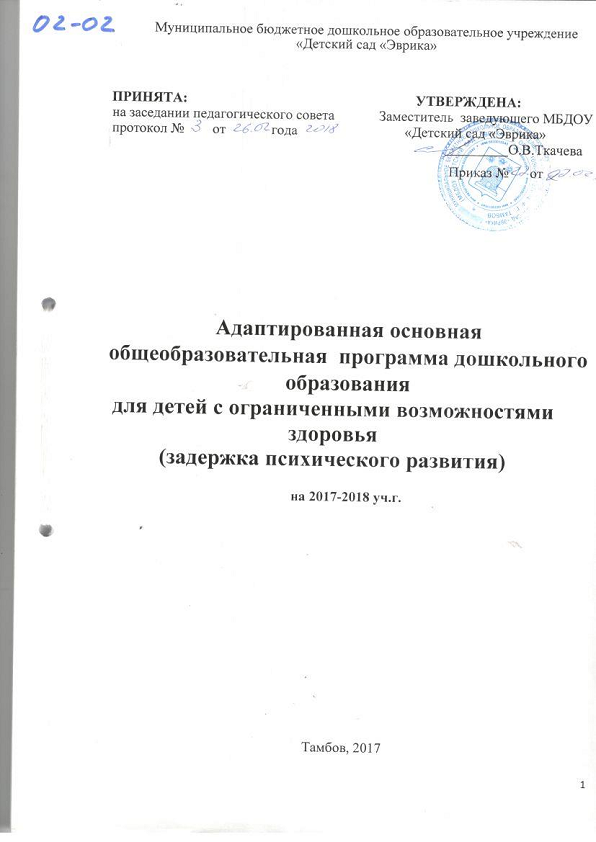 